Załącznik nr 1do Uchwały Nr 109.XXI.2016Rady Gminy Kłomnice z dnia 25.02.2016r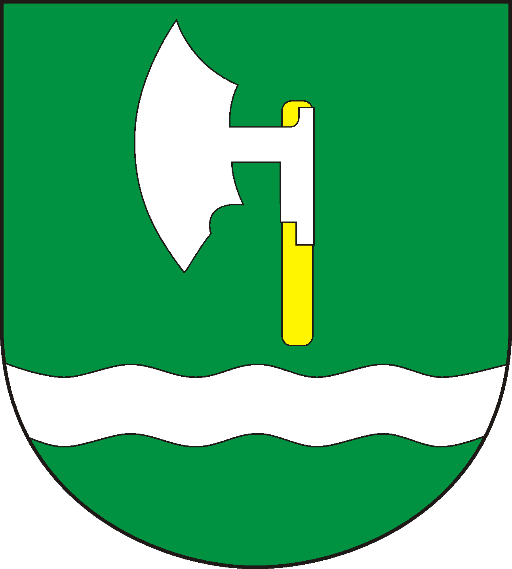 LOKALNA STRATEGIAROZWOJU GMINY KŁOMNICENA LATA 2016-2022SPIS TREŚCIWPROWADZENIELokalna Strategia Rozwoju Gminy Kłomnice na lata 2016-2022 to najważniejszy dokument planistyczny Gminy, który nie tylko wyznacza kierunki rozwoju oraz cele, jakie chcą osiągnąć jej mieszkańcy, ale jest również wyrazem aspiracji i marzeń jej mieszkańców. Początki prac nad Strategią związane są z podjęciem 19 sierpnia 2015 r. przez Radę Gminy Kłomnice Uchwały Nr 60.XI.2015 w sprawie przystąpienia do opracowania projektu Lokalnej Strategii Rozwoju Gminy Kłomnice na lata 2016-2022. Za proces przygotowania Strategii odpowiadał powołany przez Wójta Gminy Kłomnice Zarządzeniem Nr 171/2015
z dnia 31 sierpnia 2015 r. Zespół ds. opracowania Lokalnej Strategii Rozwoju Gminy Kłomnice na lata 2016-2022. Pracami nad Strategią kierował Robert Kępa, główny specjalista
ds. promocji i rozwoju gminy. Strategia została opracowana w oparciu o badania ankietowe przeprowadzone wśród mieszkańców Gminy Kłomnice. W wyniku badania powstała diagnoza pozwalająca określić główne obszary problemowe, słabe i mocne strony Gminy oraz szanse i zagrożenia stojące przed Gminą. Diagnoza ta pozwoliła również określić charakter zespołów problemowych, których powołanie i działalność miały pomóc w określeniu głównych celów Strategii oraz kierunków działań. Powołano zespoły problemowe ds. rozwoju sołectw, organizacji pozarządowych i rozwiązywania problemów społecznych, oświaty, kultury oraz przedsiębiorczości. W spotkaniach zespołów uczestniczyło blisko 120 lokalnych liderów,
w tym przedstawicieli organizacji społecznych, radnych, sołtysów, przedsiębiorców, rodziców i nauczycieli, pracowników Urzędu Gminy i jednostek podległych Gminie. Uzupełnieniem listy działań przygotowanych podczas prac zespołów problemowych były zapisy poszczególnych Planów Odnowy Miejscowości, wnioski w ramach Funduszu Sołeckiego, działania zgłoszone
w formie ankiet przez radnych, kierowników referatów Urzędu Gminy oraz przez jednostki podległe. Ważnym punktem konsultacji projektu Strategii była konferencja z udziałem 100 osób, na której zaprezentowano projekt dokumentu.	Powstała w ten sposób Strategia określa cele i kierunki działań adresowane nie tylko do władz samorządowych i podległych jej jednostkom, ale również dla organizacji pozarządowych, przedsiębiorstw i grup nieformalnych. Strategia obejmuje kilkadziesiąt działań, wśród których odnajdziemy ambitne i obliczone na lata projekty, jak również szereg mniejszych, lokalnych, ciekawych inicjatyw. Zgodnie z oczekiwaniami osób tworzących Strategię, powstały dokument powinien mieć żywy charakter oraz nadawać kierunek i tępo zmian w Gminie Kłomnice.LISTA OSÓB UCZESTNICZĄCE W PRACACH NAD STRATEGIĄ:Jerzy BaranMarlena BąkAnna BekusPatrycja BęduchKatarzyna BielaJanusz BławatAndrzej BorkowskiWitold	BruśRyszard CałusKrystyna CałusKrystian ChmielarzKrzysztof  ChmielarzAnida ChybalskaWiesława CieślakEwa DąbrowskaAgata DąbrowskaMonika DerdaEdyta DeszczJustyna DębskaEwa DrabKatarzyna DudaAnna DylczykAnna DzionekEwa EliaszAnna GałaKatarzyna Gała Paulina GałązkaAnna GoneraOlga GoneraMarta GoneraKarolina GoneraMałgorzata GoneraRobert GoneraAneta IdziakAgata JaszczykWiesława JędrasPiotr JuszczykBarbara  KanoniakAgnieszka KarwalaRobert KępaAnna KiwaczGrażyna KluskaDorota KołodziejczykEwelina KordasDorota KowalikPaulina KowalskaJózef KozaSylwia KozaAnna KozaJanina KozłowskaRenata KrawiecRyszard KrokAneta KrokMagdalena KurasBożena LaraEwelina LewandowskaAgnieszka ŁapetaAneta ŁapetaJarosław ŁapetaMichał ŁągiewkaElżbieta ŁągiewkaEugeniusz MajchrzakKazimierz MaklesZdzisław MatusiakStanisław MatuszczakJan MilcWojciech MilczarekMarcin MiśkiewiczBarbara MizeraMałgorzata NalewajkaJacek NiteckiMałgorzata OciepaRyszard PaweraJarosław PolicińskiSylwester PolitańskiHenryk PrzechWładysław RakAgnieszka RatajTeresa RaźniakMonika RączkowskaDorota Rokicka-AnklewiczAdam RówniakJanusz SamborKrzysztof SamborMałgorzata SmolarczykZdzisława SosnaKatarzyna SosnowskaDanuta SosnowskaAnita StępieńRoman SzewczykKrzysztof SzymańskiWojciech SzymczykMarian SzyszkaSabina ŚlęzakAnna ŚliwakowskaAdam ŚliwakowskiAndrzej ŚpiewakDanuta TopolskaAnna TyrasPaweł UrbaniakMirosława UrbanikRenata WasiakZbigniew WawrzyniakSzymon WdowińskiWitold WilkAndrzej  WilkZofia WochKatarzyna WoźniakJoanna WójcikKrzysztof WójcikHalina ZającCezary ZatońI. CHARAKTERYSTYKA GMINY KŁOMNICEI.1 POŁOŻENIE GMINYGmina Kłomnice jest gminą wiejską, położoną w północnej części województwa śląskiego, w powiecie częstochowskim. Gmina Kłomnice graniczy od północy z Gminą Kruszyna należącą do powiatu częstochowskiego, od wschodu z Gminą Gidle należącą do powiatu radomszczańskiego w województwie łódzkim, od zachodu z Gminą Mykanów
i Gminą Rędziny należącymi do powiatu częstochowskiego oraz od południa z Gminą Mstów i Gminą Dąbrowa Zielona należącymi do powiatu częstochowskiego.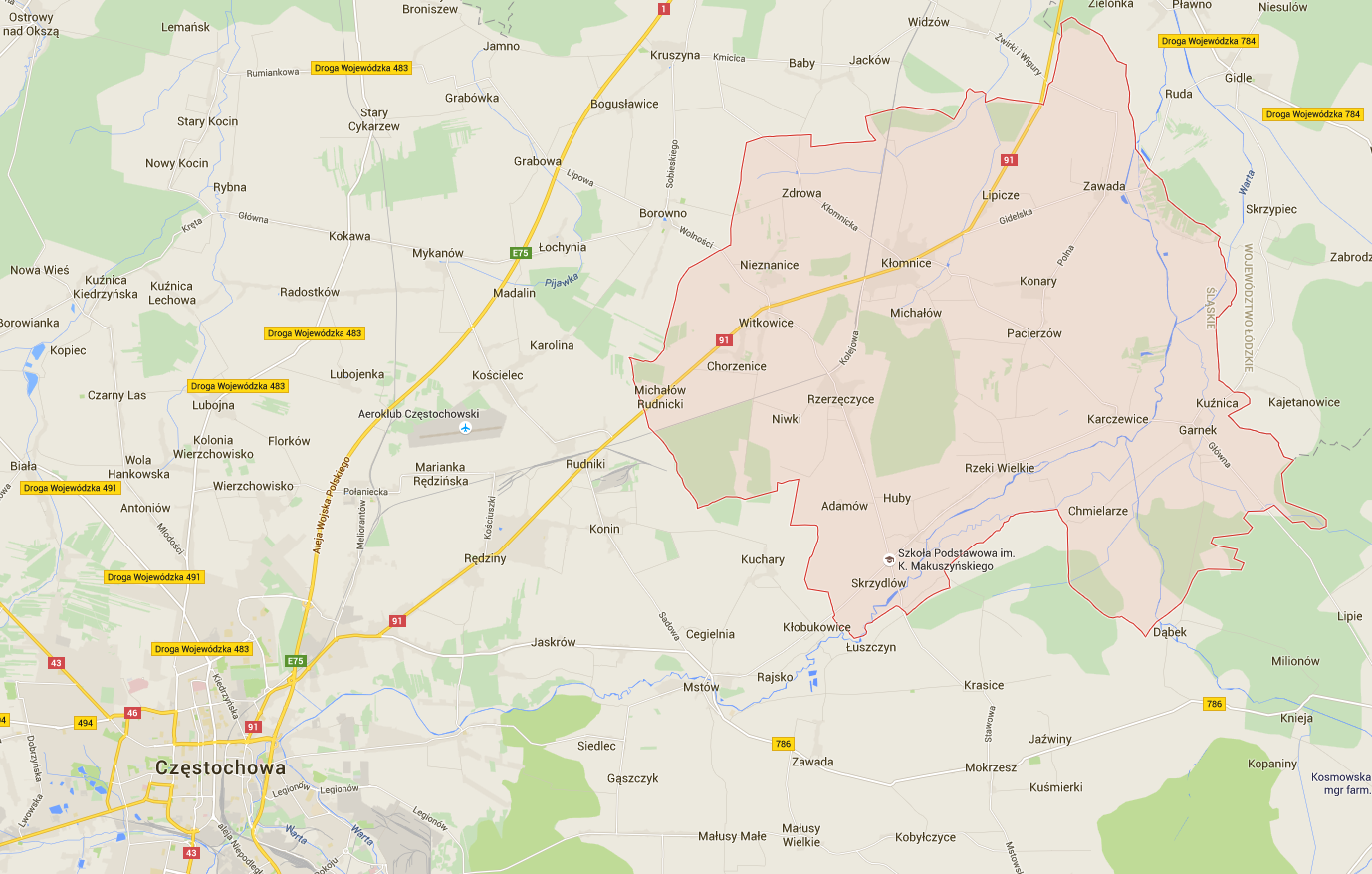 Mapa obszaru Gminy Kłomnice – źródło google.pl/mapsGmina Kłomnice zajmuje powierzchnię 148 km2. Gmina stanowi 9,73% powierzchni powiatu, oraz 2,4% powierzchni województwa śląskiego. Plasuje to Gminę Kłomnice na
4 miejscu wśród 54 gmin w województwie. W skład administracyjny Gminy wchodzą 23 sołectwa: Adamów (w skład sołectwa wchodzi również wieś Huby), Bartkowice, Chmielarze, Chorzenice, Garnek, Karczewice, Kłomnice, Kuźnica, Konary, Lipicze, Michałów Kłomnicki, Michałów Rudnicki, Nieznanice, Niwki, Pacierzów, Rzeki (sołectwo tworzą dwie wsie Rzeki Małe, Rzeki Wielkie), Rzerzęczyce, Skrzydlów, Śliwaków, Witkowice, Zawada, Zberezka, Zdrowa.I.2 RYS HISTORYCZNY	Gmina Kłomnice położona jest w północno-wschodniej części województwa śląskiego nad rzekami Wartą i Wiercicą, w połowie drogi między Radomskiem a Częstochową. Jej obecna administracyjna przynależność do województwa śląskiego jest świeża i datuje się od momentu ostatniej reformy tworzącej 16 województw. Przez wieki ten teren związany był
z Wielkopolską, a konkretnie z Ziemią Wieluńską i województwem sieradzkim. Jeszcze w XIX wieku proboszczowie, jako urzędnicy stanu cywilnego, wysyłali akta do sędziego pokoju
w powiatowym Wieluniu. 	Większość miejscowości wchodzących w skład obecnej Gminy Kłomnice ma średniowieczny rodowód. Największą miejscowością Gminy są Kłomnice, które powstały pewnie już w XIII, a może nawet XII wieku i były gniazdem rodowym Kłomnickich herbu Oksza. Tym samym herbem posługiwali się Zdrowscy, mieszkający w pobliskiej Zdrowej (stara nazwa Zdrowa Woda) i być może Nieznańscy z niedalekich Nieznanic. Nazwę Kłomnic niektórzy wywodzą od słowa „kłomnia” oznaczającego sieć lub pułapkę na ryby lub ptaki. Najprawdopodobniej jednak, jest to nazwa patronimiczna, czyli wywodząca się od imienia Kłoma mieszkającego w tym miejscu, podobnie jak Nieznana w Nieznanicach. Miejscowości te rozwijały się w obrębie ośrodka osadniczego (opola) w Borownie. Kłomnice już wtedy były siedzibą bardzo rozległej parafii. Pierwsze wzmianki o parafii Kłomnice pochodzą z 1404 r., gdzie mówi się o należących do niej 11 wsiach i pokrywa się to prawie z terenem dzisiejszej gminy. W dokumentach z 1405, 1406 i 1415 r. pojawiają się wydarzenia i postacie (Pietrasz, pleban Maciej i Sławnik), które wskazują historię dłuższą niż ta udokumentowana. Wydane w 1521 r. przez arcybiskupa Jana Łaskiego „Liber Beneficiorum” opisuje parafię obejmującą oprócz Kłomnic wsie: Rzerzęczyce, Rzeki, Pacierzów, Karczewice, Garnek, Konary, Zawada, Lipicze, i Bartkowice. Większość informacji historycznych z póżniejszych czasów, aż do końca XVIII w. dotyczy właśnie parafii i jej kościoła. Pierwotny, drewniany kościół, powstał jeszcze w XIV w., zapewne z fundacji Kłomnickich, później rozbudowany, m. in. przez
H. Borowskiego. Świątynia na początku XVIII w. popada w ruinę ze starości. Zaraz też, kosztem J. Leszczyńskiej, wojewodziny kaliskiej, wzniesiono nową, również drewnianą. Kościół ten po 36 latach (w 1764 r. ), spłonął i funkcjonowała tu tylko kaplica. Dzisiejszą świątynię wzniesiono w latach 1779-1789 z fundacji ówczesnego właściciela Kłomnic Andrzeja Załuskiego w stylu późnobarokowym. Jest to najcenniejszy zabytek Ziemi Kłomnickiej. W 1991 r. minęło 200 lat od poświęcenia tego kościoła pod wezwaniem
św. Marcina. 	Równie ciekawą przeszłość mają miejscowości leżące nad Wartą: Skrzydlów, Rzeki, Garnek, Karczewice. Skrzydlów od początku rozwijał się  pod wpływem innego ośrodka osadniczego, jakim było opole mstowskie. W ciągu wieków związany był powinnościami
z klasztorem  Kanoników Regularnych w Mstowie i należał do tamtejszej parafii. Zupełnie inaczej było z Rzekami, gniazdem rodowym Rzeckich. Rzeka Warta była w tym miejscu kapryśna, rozwidlała się na szereg rozgałęzień, tworząc wyspy i rozlewiska. Stąd się wzięła nazwa miejscowości, która funkcjonowała  jako dwór i folwark (Rzeki Wielkie) oraz wieś Rzeki Małe. Znany jest z imienia właściciel tej miejscowości – rycerz Mikołaj Brzytwa, prawdopodobny uczestnik bitwy pod Grunwaldem. Pod koniec okresu staropolskiego (XVIII/XIX w.) właścicielami majątku byli Komorniccy. Rzeki należały do parafii Kłomnice. Garnek leżący nad Wartą, ale też nad Wiercicą, był już odrębną jednostką osadniczą, wokół której rozwijały się Karczewice, Kąt, Chmielarze, Kuźnica, Piaski. 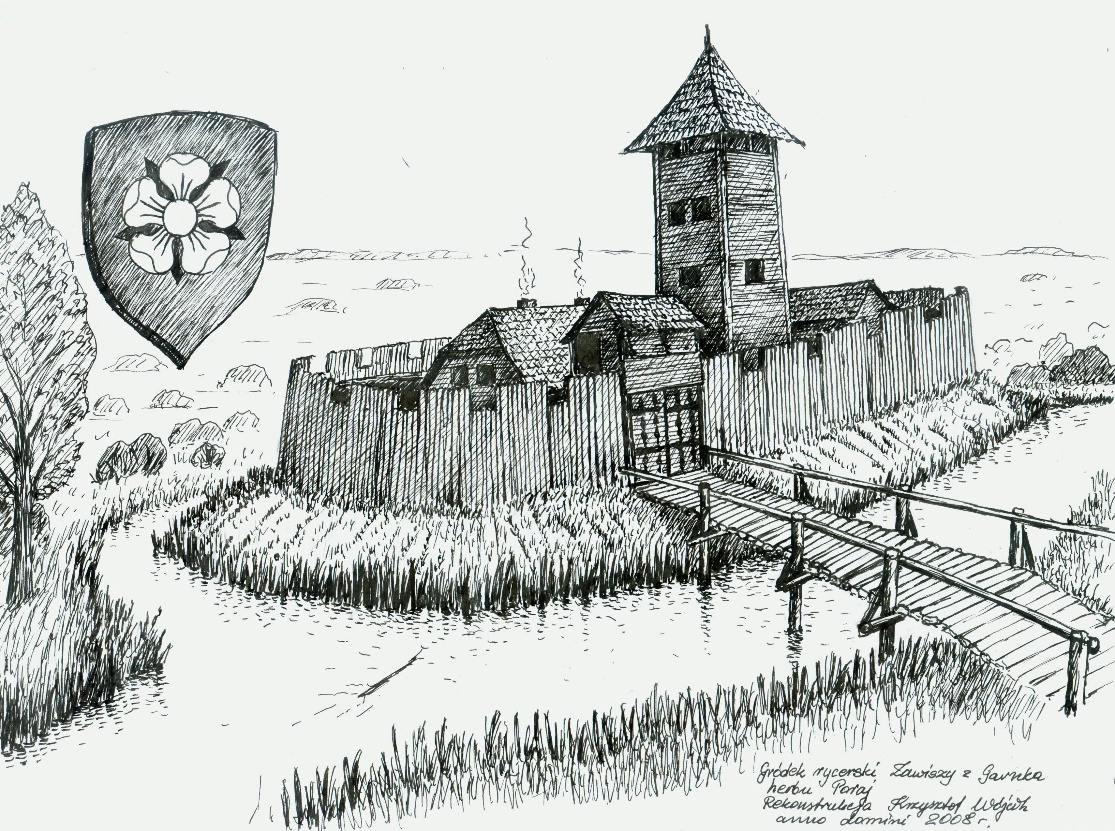 Rysunek autorstwa Krzysztofa Wójcika przedstawiającygród rycerski Zawiszy z Garnka, początek XV w.Zawisza z Garnka, z rycerskiego rodu Garnkowskich herbu Poraj (Różyc) miał tuż nad Wiercicą swój mały gródek, rodzaj kasztelu. W Kuźnicy, jak sama nazwa wskazuje, funkcjonował średniowieczny zakład metalurgiczny oparty na okolicznych rudach darniowych. Na Warcie  funkcjonowało kilka młynów, po których zostały tylko nazwy i legendy,
np. Zamłynie między Rzekami a Skrzydlowem, czy Zagórze między Rzekami a Karczewicami. Na północny wschód od Kłomnic znajdował się nad Wartą teren królewszczyzn, w obwodzie których rozwijała się Zawada i Konary. Znana jest historia rodziny Misiów, którzy za czasów króla Stefana Batorego, służyli w piechocie wybranieckiej, za co otrzymali w Zawadzie przywileje i sołectwo. Mało wiemy na temat wczesnych dziejów Lipicza i Rzerzęczyc. Te ostatnie na XVIII-wiecznej mapie Gillego nazwane są Rycerzycami. Wspomniane wcześniej Nieznanice, tzn. wieś poza majątkiem oraz Witkowice i Chorzenice należały do parafii Borowno.	Rozbiory i wiek XIX przyniosły ziemiom polskim szereg zmian. Tak też było na terenie obejmującym dzisiejszą gminę Kłomnice. Zaborcy wymusili zmiany w diecezjach i w ten sposób parafia św. Marcina w Kłomnicach wraz z sąsiednimi znalazła się w diecezji włocławskiej. W jej granicach pozostawała aż do powołania diecezji częstochowskiej w 1923 r. W 1903 r. biskup włocławski Stanisław Zdzitowiecki z kłomnickiej parafii wyodrębnił parafię pw. Najświętszej Marii Panny Niepokalanie Poczętej w Garnku. Tenże biskup w 1919 r. erygował parafię pw. św. Piotra i Pawła w Zawadzie. Już w Diecezji Częstochowskiej w 1969 r. powstała parafia pw. św. Floriana Męczennika w Rzerzęczycach, wydzielona z parafii kłomnickiej, a w 1986 r. parafia pw. św. Stefana Węgierskiego w Skrzydlowie, wydzielona z parafii Mstów. W 1993 r. wydzielono z parafii Borowno parafię pw. św. Stanisława BM
w Witkowicach-Nieznanicach. Najgłośniejszym wydarzeniem XIX w. na tym terenie było Powstanie Styczniowe
i bitwa pod Kruszyną, a właściwie  pod Nieznanicami w sierpniu 1863 r., w której Wielkopolska Brygada Kawalerii pod dowództwem gen. Edmunda Taczanowskiego poniosła klęskę w walce z carskimi wojskami. Przez XIX w. i pierwszą połowę XX w. ukształtowała się sieć gmin, która na tym terenie przetrwała do 1948 r. Kłomnice należały do Gminy Kruszyna, na wschodzie była Gmina Konary z siedzibą w Zawadzie, na południu Gmina Garnek, a na południowym zachodzie Gmina Rzeki z siedzibą w Kłomnicach. W 1948 r. na wniosek mieszkańców Kłomnic przyłączono je do Gminy Rzeki i zmieniono na Gminę Kłomnice. Od tego czasu było kilka zmian administracyjnych, między innymi czas od 1958 do 1974 r., gdy zamiast gmin funkcjonowały gromady. Przy kolejnej reformie, w 1974 r. powstała Gmina Kłomnice
w obecnym kształcie.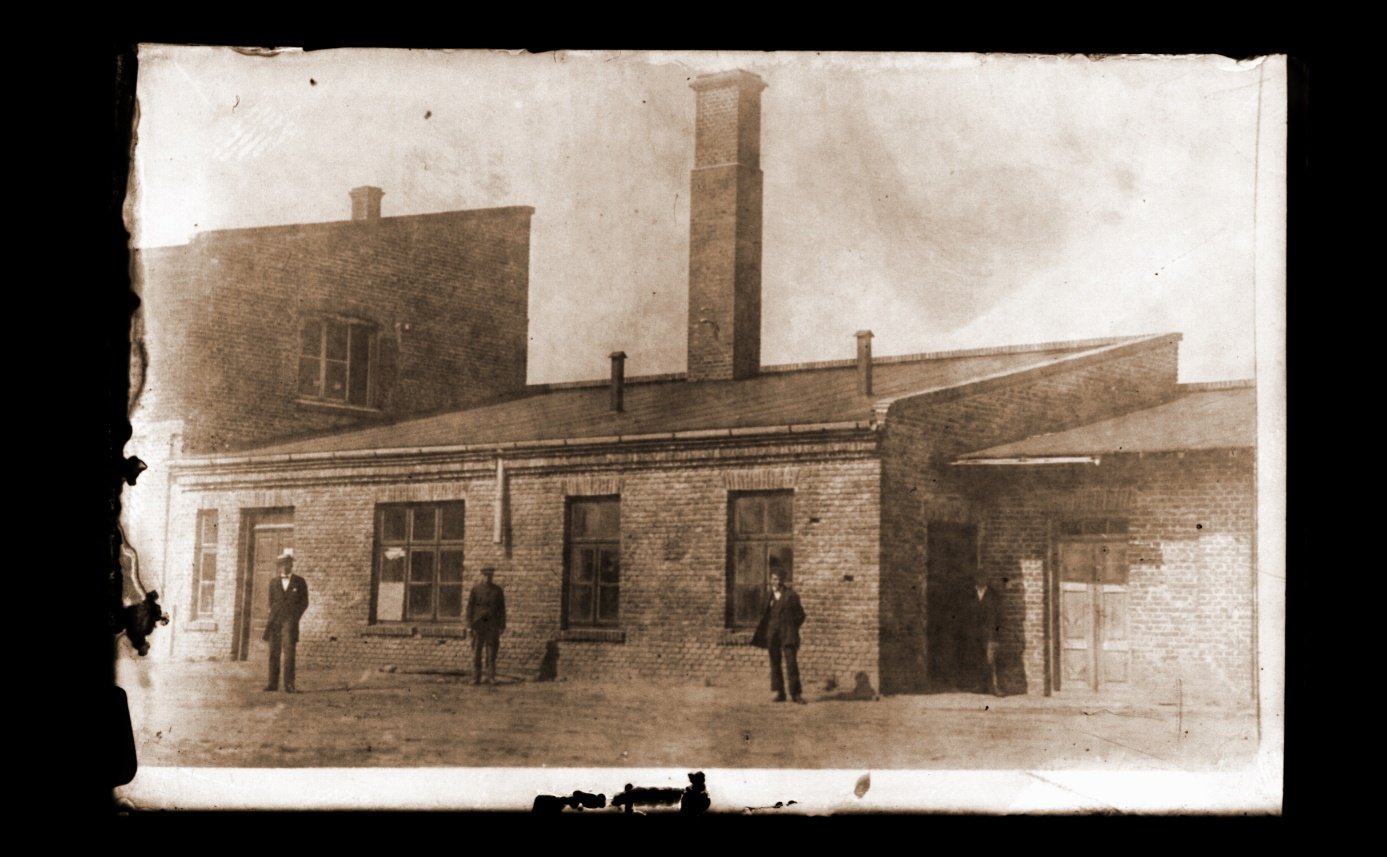 Zabudowania Gminnej Spółdzielni „Samopomoc Chłopska”,Kłomnice, początek XX w. – fot. z arch. Krzysztofa WójcikaSame Kłomnice nie były dawniej wielką miejscowością. Przewyższały je pobliskie Konary, Zawada, Garnek, nie mówiąc o Pławnie, Gidlach czy Mstowie. Były położone z dala od szlaków handlowych i komunikacyjnych i dlatego nie rozwijały się. Dopiero budowa kolei warszawsko-wiedeńskiej (1846) i związana z tym lokalizacja stacji dała impuls do szybkiego rozwoju i już pod koniec XIX w. zaczęły rywalizować z sąsiednimi miejscowościami. Dlatego też, gdy w wyniku reformy administracyjnej w 1866 r. utworzono gubernie i powiaty (Kłomnice należały do powiatu Radomsko w guberni piotrkowskiej), właśnie w Kłomnicach umieszczono Sąd Gminny obejmujący swoim zasięgiem, oprócz Kruszyny (z Kłomnicami) również gminy: Garnek, Rzeki i Konary (dzisiejsza gmina prawie pokrywa się z tym obszarem). Funkcjonował on w Kłomnicach (dzisiejsza ulica Sądowa) aż do 1929 r., kiedy już jako Sąd Grodzki, został przeniesiony do Pławna, a później do Radomska. W Kłomnicach umieszczony był od dawna (jeszcze w XIX w.) Urząd Pocztowy. Zapoczątkowany został rozwój gospodarczy. W 1888 r. Aureli Wunsche, właściciel majątku Nieznanice, wybudował przy pomocy kapitału francuskiego Fabrykę Cykorii. Produkowano w niej cykorię w laskach, jako dodatek do kawy. Po wojnie funkcjonowała jako „Herbapol”, ale produkowano tu pieprz ziołowy i inne przyprawy. Obecnie jej budynki pełnią inne funkcje. W 1908 r. powstaje Spółdzielnia, funkcjonująca dzisiaj jako Gminna Spółdzielnia „Samopomoc Chłopska”, powstaje tartak, zaczyna pracę filia fabryki maszyn rolniczych Sucheniego z Gidel, działała też fabryka maszyn rolniczych A. Bugaja z Kłomnic (do dziś można znaleźć sieczkarnie
z odpowiednim napisem). W Rzekach Wielkich powstała Fabryka Tektury. Dodatkowym impulsem gospodarczym było wybudowanie w 1937 r. szosy łączącej Radomsko
z Częstochową. Pod koniec XIX w. wiele majątków w okolicy Kłomnic wykupiła słynna na Zachodzie rodzina śpiewaków operowych – Jana, Edwarda i Józefiny Reszków. Po nich zostały dwory
i majątki w Skrzydlowie, Garnku , Chorzenicach, Witkowicach i Borownie. 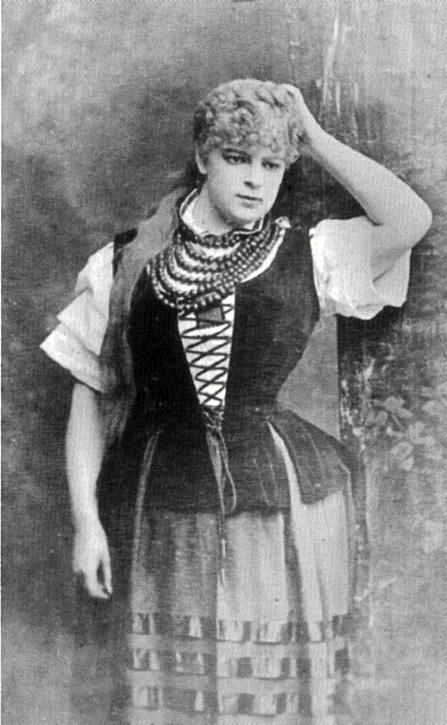 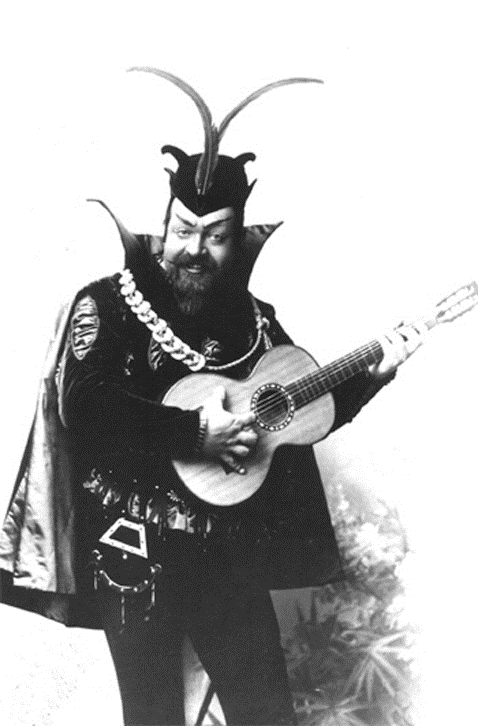 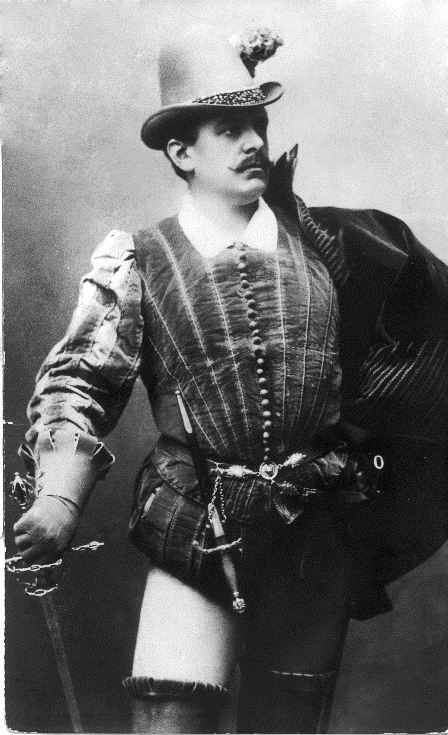 Józefina, Edward i Jan Reszkowie – śpiewacy operowi przełomu XIX-XX w. – fot. z arch. Fundacji im. Edwarda, Jana, Józefiny ReszkówDziełem Jana Reszke była też Stadnina Koni w Skrzydlowie, funkcjonująca do końca XX w., obejmująca po wojnie także hodowlę w Widzowie - pozostałość stadniny księcia Lubomirskiego. Z dawnych majątków ziemskich ostały się jeszcze tylko Nieznanice
(po Wunsche i Kornhofferze) obecnie jako Hodowla Roślin S.A.	Wybuch II wojny światowej zahamował rozwój Kłomnic i okolicy. Szczególnie tragicznym wydarzeniem było bombardowanie zatłoczonego uchodźcami centrum w dniach
2 września 1939 r. Ponurą sławą cieszył się Pałacyk Nieniewskich w Chorzenicach, skąd hitlerowcy wyrzucili mieszkańców i urządzili siedzibę żandarmerii, miejsce kaźni wielu Polaków. W czasie okupacji hitlerowskiej na tym terenie działał zorganizowany ruch oporu. Kłomnice były ośrodkiem podobwodu ZWZ – AK oddziałującym na prawie cały teren Gminy i sąsiednią Kruszynę. Jedynie Garnek i jego otoczenie należało do podobwodu Gidle. Oprócz tego działała grupa PPS-WRN w okolicach Rzek, NSZ oraz AL. W okolicach operowały oddziały partyzancie wszystkich ugrupowań. Z ważniejszych potyczek wyliczyć należy rozbrojenie załogi majątku w Lipiczu, zasadzka na żandarmów pod Karczewicami i akcje
w samych Kłomnicach. AK była wspierana przez harcerzy z Szarych Szeregów, którzy tworzyli tu Ośrodek „Cykoria”. W Kłomnicach miał swą siedzibę komendant Ula „Warta”, czyli Chorągwi Szarych Szeregów obejmującej „roje” (hufce) w Częstochowie, Radomsku
i Piotrkowie – jest to jedyny taki przypadek w skali kraju.Po uwolnieniu od hitlerowców 17 stycznia 1945 r. mieszkańcy przystąpili do odbudowy i na nowo podjęli działalność gospodarczą. Wznowiła pracę większość zakładów, z tym, że właściciele pozbawieni przez komunistyczny rząd swoich praw, już do nich nie wrócili. Niektórzy z nich, jak właściciele majątku w Garnku, mieli tylko 2 godziny na opuszczenie swego domu i wyjazd. Gospodarstwa rolne w większości funkcjonowały potem w ramach PGR- ów lub RSP aż do lat 90. I.3 POŁOŻENIE I WARUNKI PRZYRODNICZEGmina znajduje się na granicy Wyżyny Śląsko-Krakowskiej, a jej znaczna część leży na Wyżynie Środkowo-Małopolskiej, w jej części zwanej Niecką Włoszczowską. Przez teren Gminy płynie rzeka Warta oraz Wiercica, która na obszarze Gminy Kłomnice wpada do rzeki Warty. Na terenie Gminy znajdują się niewielkie powierzchniowo zbiorniki wodne
o charakterze przeciwpożarowym lub rekreacyjnym. Dominującym typem rzeźby terenu jest rzeźba niskofalista i niskopagórkowata. Rzeźba płaskorówninna zajmuje 32% powierzchni gminy, rzeźba niskofalista i niskopagórkowata zajmuje 68% powierzchni gminy.Pokrywę geologiczną gminy stanową utwory powierzchniowe pochodzące z okresu triasu, jury i kredy. Z okresu trzeciorzędu występują tu iły oraz piaski żeliste. Na terenie Gminy Kłomnice występuje duża różnorodność gleb. Zachodnia część gminy to gleby cięższe – rędziny, natomiast wschodnia część gminy to gleby bielicowe lekkie. W dolinie rzeki Warty
i Wiercicy znajdują się gleby przeważnie mineralne, choć część tych terenów położona jest na glebach płytkich torfowych i murszowych. Charakter gleb położonych w dolinach obu rzek spowodował wykorzystywanie tych terenów na łąki. Dziś obszary te w dużym stopniu są nie użytkowane. W związku z powyższym poczyniono kroki, aby w dokumentach planistycznych Gminy przeznaczyć znaczną część tych terenów pod zalesienie, w tym wyodrębniono blisko 380 ha w bezpośrednim sąsiedztwie sołectwa Zawada i Konary, pod tereny związane
z rekreacją i pod lokalizację zbiorników wodnych. Tereny przeznaczone na lokalizację zbiornika wodnego – projekt Studium uwarunkowań
i kierunków zagospodarowania przestrzennego Gm.Kłomnice, grudzień 2015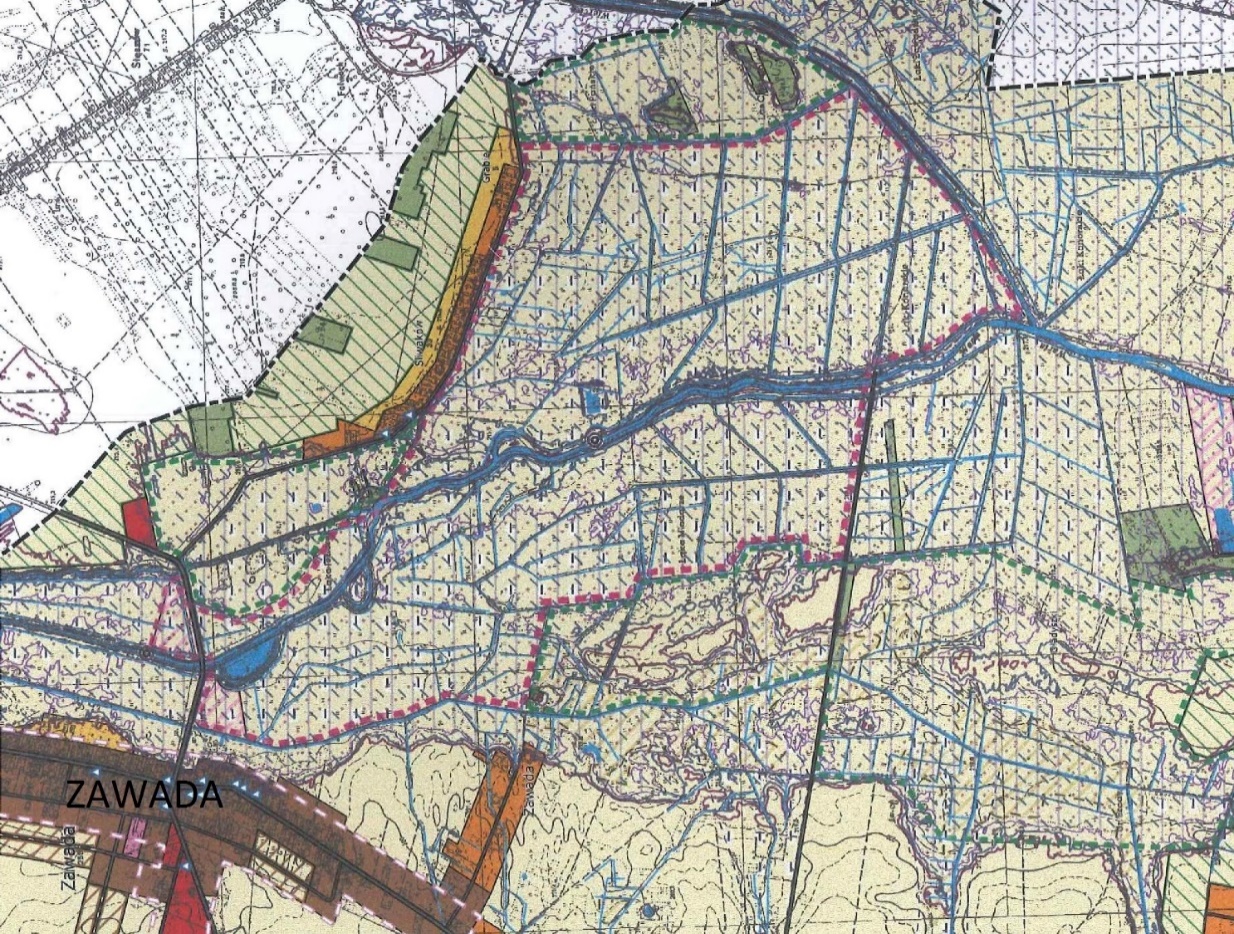 W strukturze użytkowania gruntów Gminy Kłomnice (według danych GUS z 2014 r.) zdecydowanie dominują użytki rolne, stanowiące 72,7% łącznej powierzchni terenu Gminy. Grunty zabudowane i zurbanizowane stanowią 5% powierzchni, wśród których największy udział mają tereny komunikacyjne i mieszkaniowe.Jak wynika z danych przedstawionych przez GUS, na przestrzeni ostatnich 5 lat
(2010-2014 r.),  z roku na rok ilość terenów przeznaczonych na cele rolnicze maleje (w roku 2012 łączna powierzchnia gruntów ornych wyniosła 7521 ha, a w roku 2014 - 7146 ha). Zwiększa się natomiast udział gruntów zurbanizowanych i zabudowanych (ich powierzchnia
w 2012 r. wyniosła 225 ha,  a w 2014 r. 234 ha). Powierzchnia lasów na terenie Gminy Kłomnice wynosi 2820 ha, co stanowi około 19% jej powierzchni. W administracji Lasów Państwowych, Nadleśnictwo Gidle, pozostaje około 1440 ha, natomiast pozostałą część, tj. około 1150 ha stanowią lasy niepaństwowe (prywatne, wspólnot leśno-gruntowych i innej własności). Są to przeważnie lasy sosnowe i ich największe skupiska znajdują się w rejonie wsi Garnek, Chmielarze, Skrzydlowa i Rzerzęczyc. W lasach sosnowych runo leśne tworzą następujące rośliny zielne i krzewinki: borówka brusznica, borówka czarna, wrzos zwyczajny i inne.Średnioroczna temperatura powietrza wynosi 7,50C, amplituda roczna waha się
w granicach 21–230C. Minimum temperatury przypada na styczeń –3oC, a maksimum na lipiec 17,60C.Ostatnie przymrozki wiosenne występują w drugiej połowie kwietnia, a pierwsze dni
z przymrozkami jesiennymi przypadają na drugą dekadę października – czasami jednak występują już na początku tego miesiąca (według danych Strategii Rozwoju Gminy Kłomnice na lata 2000-2015).Suma rocznych opadów waha się w granicach 650–700 mm. Roczny rozkład opadów jest charakterystyczny dla klimatu kontynentalnego maksimum opadów przypada na miesiące letnie, a szczególnie na lipiec. Średnia długość zalegania pokrywy śnieżnej utrzymuje się
w granicach 60–80 dni. Wilgotność względna powietrza na omawianym obszarze najwyższe wartości osiąga w chłodnej porze roku (listopad – luty, 85-88%), najniższa zaś latem (maj – czerwiec – lipiec,  71–78%). Z wilgotnością względną związane jest powstawanie mgieł, które częściej występują w zimie i nad wilgotnymi dolinami oraz obniżeniami, aniżeli nad obszarami suchymi i wyżej położonymi. Największe zachmurzenie przypada na miesiące listopad, grudzień i luty, najmniejsze – na styczeń i wrzesień.	Według tych samych danych na terenie Gminy przeważają wiatry zachodnie (18,8%)
z udziałem wiatrów południowo-zachodnich (17,8%); wiatry północno wschodnie częściej występują w okresie zimy – 12,5%. Występowanie cisz jest dość wysokie – wynosi 22,4% obserwacji.	Brzegi rzeki Warty zarastają przeważnie olsza czarna, kilka gatunków wierzb oraz topola biała zaś nad rzeką Wiercicą rzadko spotyka się drzewa, jeśli już  to olszę szarą. Tereny południowe Gminy nad rzekami i w pobliżu lasów ze względu na posiadane walory przyrodniczo-krajobrazowe, są terenami atrakcyjnymi do uprawiania turystyki, w tym agroturystyki oraz rozwijania różnych form wypoczynku.	Turystyczny charakter obszarów przyrodniczych w Gminie Kłomnice parki podworskie, które znajdują się w Skrzydlowie, Rzerzęczycach, Rzekach Wielkich, Garnku, Nieznanicach i Chorzenicach. Ze względu na ich drzewostan część z nich ma zabytkowy charakter.I.4 INFRASTRUKTURAGłównym szlakiem komunikacyjnym na terenie gminy Kłomnice jest droga krajowa
nr 91 łącząca Kłomnice z Częstochową i Radomskiem. Łączna długość dróg publicznych na terenie Gminy Kłomnice wynosi 399,4 km w tym drogi krajowe – 15 km, powiatowe – 26 km, gminne – 358,4 km. Zaopatrzenie w wodę sołectw Gminy Kłomnice oparte jest o ujęcia lokalne wody pitnej zlokalizowane w miejscowościach Kłomnice, Witkowice i Garnek oraz ujęcia własne wody pitnej osób indywidualnych, w obszarach gminy, gdzie nie zlokalizowano wodociągów. Stopień zwodociągowania Gminy Kłomnice jest bardzo dobry. Zgodnie z informacjami Urzędu Gminy Kłomnice, administrującego siecią wodociągową, wodociągi zaopatrują w wodę
ok. 12850 odbiorców, w tym 3918 budynków. Łączna długość sieci bez przyłączy wodociągowych wynosi ok. 186,6km.Odprowadzanie ścieków z sołectw Gminy Kłomnice realizowane jest za pośrednictwem sieci kanalizacji sanitarnej, administrowanej przez Urząd Gminy. Ścieki odprowadzane są do oczyszczalni ścieków w Kłomnicach i Hubach. Oczyszczalnia w Kłomnicach została oddana do eksploatacji w 2000 r., a jej aktualna przepustowość wynosi do 1000 m3/d (365 000 m3/rok). Oczyszczalnia w Hubach została oddana do eksploatacji w 2010 r. Aktualna przepustowość oczyszczalni wynosi 685m3/d i może być zwiększana. Pozostałe ścieki komunalne gromadzone są w zbiornikach bezodpływowych lub w przydomowych oczyszczalniach ścieków i okresowo wywożone wozami asenizacyjnymi do gminnych oczyszczalni. Aktualnie Gmina Kłomnice jest skanalizowana w 32,1%. Systemem kanalizacji sanitarnej objęte są miejscowości: Kłomnice, Michałów, Bartkowice, Zawada, Zberezka, Konary, Pacierzów, Lipicze oraz w około 50% Rzerzęczyce. Aktualnie do sieci kanalizacyjnej odprowadzane są ścieki z 1399 budynków (ok. 5270 mieszkańców), w tym z budynków użyteczności publicznej. Łączna długość sieci kanalizacyjnej bez przyłączy wynosi 53,1 km. Gmina Kłomnice nie posiada rozbudowanej sieci gazowniczej. Zgodnie z danymi GUS z 2013 r. łączna długość sieci czynnej to 23516 m, w tym sieć rozdzielcza to 9634 m. Aktualnie korzysta z niej 379 odbiorców. W pozostałych miejscowościach nie ma sieci gazowniczej, gospodarstwa domowe korzystają z gazu LPG. I.5 LUDNOŚĆ GMINYGmina Kłomnice według stanu na dzień 31 grudnia 2015 r. liczyła 13519 mieszkańców, w tym 7012 kobiet. Liczba mieszkańców Gminy Kłomnice stanowi 10,18% mieszkańców powiatu częstochowskiego. Analizując liczbę mieszkańców obserwujemy stały jej spadek. Biorąc pod uwagę analogiczny okres w roku ubiegłym liczba mieszkańców spadła o 51 osób, natomiast biorąc pod uwagę okres dekadę wcześniej, liczba mieszkańców spadła o 299 osoby. Wykresy przedstawiające liczbę mieszkańców Gminy Kłomnicew latach 1977-2015 – dane Urzędu Gminy Kłomnice	Gęstość zaludnienia na obszarze Gminy Kłomnice w 2015 roku wyniosła
93,36 osób/1km2. Dla porównania gęstość zaludnienia wg danych GUS za 2015 r. w powiecie częstochowskim wyniosła 89 osób/1km2, w województwie śląskim 372 osób/1km2, w Polsce 123 osób/1km2. Przyrost naturalny mierzony w liczbach bezwzględnych był ujemny i wyniósł:
– 44 osoby. Wynik ten związany jest z małą ilością urodzeń tj. 111, w stosunku do zgonów tj. 162. Mimo istnienia tendencji związanej ze spadkiem liczby zgonów (169 w 2014 r., 194
w 2010 r., 183 w 1998 r.), istnieje również stała tendencja związana ze spadkiem liczby urodzeń. W Zdecydowany sposób spada również liczba zawieranych małżeństw. W 2015 roku zawarto 67 małżeństw. W porównaniu w 1998 r. zawarto 103 małżeństwa. Wykres przedstawiający liczbę urodzeń i zgonów na terenieGminy Kłomnice – dane Urzędu Gminy KłomniceAnalizując dane z ostatnich pięciu lat możemy zaobserwować zjawisko utrzymywania się liczby urodzeń na równym poziomie. Dodatkowym elementem powstrzymującym spadek liczby mieszkańców jest korzystny dla naszej Gminy wskaźnik migracji. W 2015 r. na terenie Gminy Kłomnice zameldowało się 141 osób, wymeldowało się 92 osoby.I.6 DZIAŁALNOŚĆ GOSPODARCZAZnaczącym źródłem utrzymania na terenie Gminy Kłomnice jest przemysł – około 37,4% i rolnictwo 25% ogółu zatrudnionych. Mniejszy udział w strukturze utrzymania ma edukacja co stanowi 19,1% ogółu zatrudnionych, oraz: handel i naprawy – ok. 12,8%, ochrona zdrowia i opieka społeczna – ok.7,8%, transport i naprawy-3,7%, budownictwo zaledwie-1,8%, administracja publiczna i obrona narodowa – 4%. Dochód na 1 mieszkańca w Gminie Kłomnice jako średnia z lat 2012-2014 wynosi 1265,10 zł (według Banku Danych Lokalnych GUS
z 2014 r.). Wciąż duża liczba ludności utrzymuje się z rolnictwa lub kilku źródeł dochodów. W Gminie Kłomnice zarejestrowanych jest 596 podmiotów gospodarczych (według Centralnej Ewidencji i Informacji o Działalności Gospodarczej) oraz 40 przedsiębiorstw zarejestrowanych w Krajowym Rejestrze Sądowym. W Gminie najwięcej jest firm prowadzących działalność handlową i usługową.Ważnym aspektem rozwoju gospodarczego Gminy jest zabezpieczenie terenów pod działalność inwestycyjna i gospodarczą. W związku z powyższym w dokumentach planistycznych Gminy umieszczono 3 obszary pod tego typu działalność: Kłomnice (Aurelów) – strefa o powierzchni około 60 ha, Chorzenice – strefa o powierzchni 32 ha, Zberezka – strefa o powierzchni 24 ha. W celu właściwego wykorzystania wymienionych obszarów wymagane są działania związane ze scaleniem lub  regulacją prawną tych terenów.I.7 BEZROBOCIELiczba bezrobotnych na terenie Gminy Kłomnice to 554 osoby, z czego 290 osób to kobiety (według danych PUP, grudzień 2015). W porównaniu z analogicznym okresem w roku 2014 obserwujemy spadek rejestrowego bezrobocia. Wśród osób bezrobotnych 52,34% stanowią kobiety. W porównaniu z analogicznym okresem w roku 2014 obserwujemy wzrost udziału kobiet w grupie bezrobotnych o 5,67%. Udział procentowy kobiet w grupie bezrobotnych w Gminie Kłomnice jest również większy w stosunku do średniej z całego regionu o 1,07%. Status bezrobotnych z terenu naszej Gminy jest trudny ponieważ tylko
105 osób posiada prawo do zasiłku. Jednym z elementów przeciwdziałania tej sytuacji było powołanie w styczniu 2016 r. Centrum Integracji Społecznej.Wykres przedstawiający liczbę bezrobotnych z podziałem na płeć na terenieGminy Kłomnice – dane Powiatowego Urzędu Pracy w CzęstochowieI.8 KULTURADziałalność kulturalna na terenie Gminy Kłomnice prowadzona jest w oparciu
o Gminny Ośrodek Kultury w ramach którego działają zespoły folklorystyczne i obrzędowe. Środowiskiem aktywnym w obszarze kultury są również organizacje pozarządowe, świetlice środowiskowe oraz Koła Gospodyń Wiejskich. 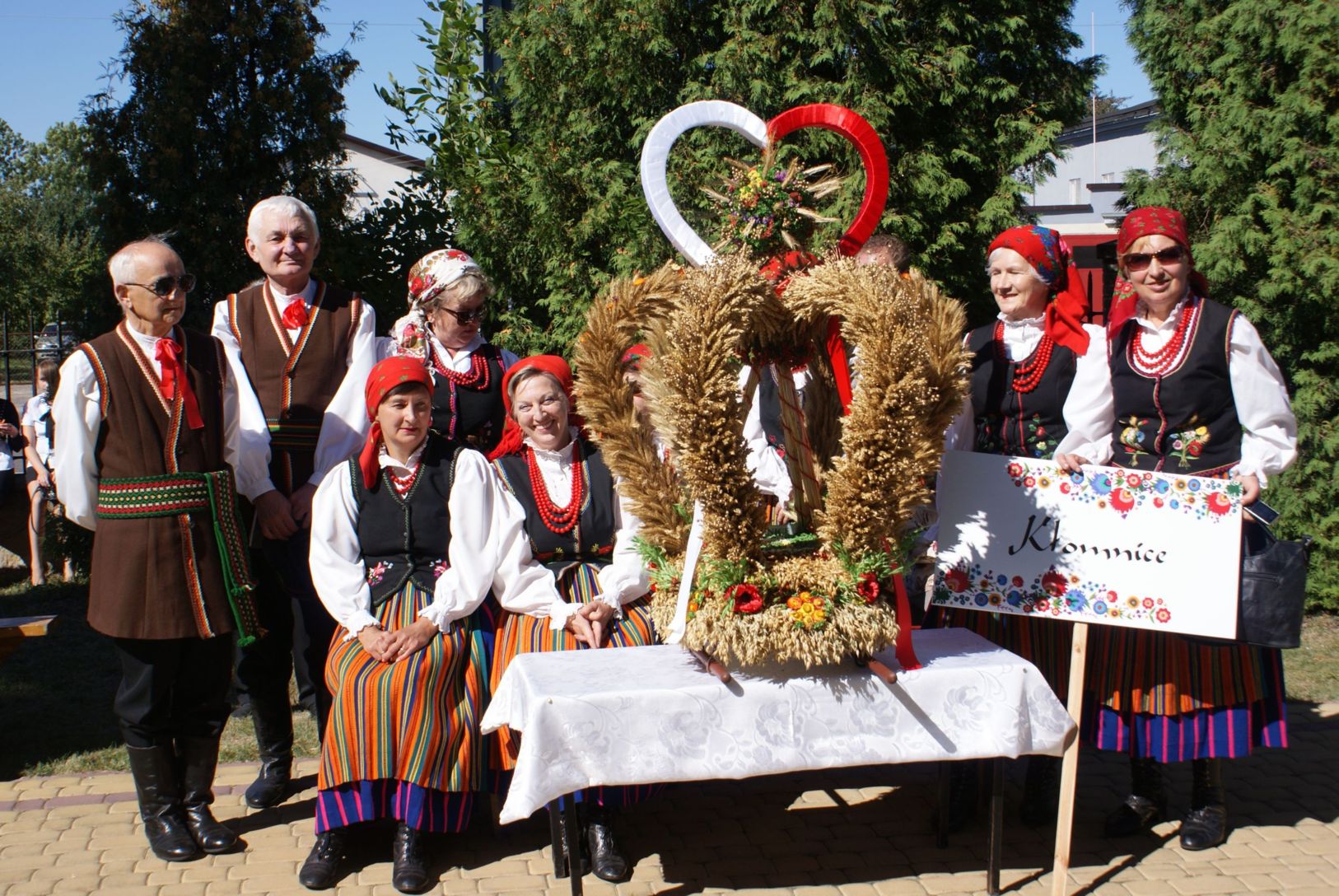 Zespół Folklorystyczny „Klepisko”, obchodzący w 2015 r. jubileusz35-lecia istnienia – fot. z arch. Gminnego Ośrodka KulturyGminny Ośrodek Kultura w Kłomnicach powstał w 1960 r. Od 2001 r. jest gminną instytucją kultury. Ośrodek inicjuje działania kulturalne adresowane do różnych grup wiekowych w środowisku lokalnym i poza nim. Z wielu form pracy na naczelnym miejscu jest upowszechnianie amatorskiej działalności artystycznej oraz działalności społeczno-wychowawczej, w tym formy pracy z dziećmi (okolicznościowa impreza z okazji Dnia Dziecka, Akcja Ferie Zimowe, Wakacje, Wakacyjna Impreza Integracyjna). Gminny Ośrodek Kultury realizuje konkursy o charakterze gminnym i powiatowym. Wśród tego typu inicjatyw dużą popularnością cieszy się konkurs „Bożonarodzeniowe Pierniki i Anioły z masy solnej”,
z którego prace trafiają na charytatywną sprzedaż, a dochód przeznaczony jest na rzecz zakupu paczek żywnościowych dla dzieci z biednych rodzin. Innymi konkursowymi przedsięwzięciami są: Konkurs na Najpiękniejszą Palmę Wielkanocną, Kraszankę i Pisankę, Festiwal Kolęd i Pastorałek, Piosenki Dziecięcej, Festiwal Teatralny „O Rękawiczkę Melpomeny”. Kłomnicki Ośrodek jest również organizatorem Gminnych Spotkań Integracyjnych „Sprawni Inaczej” oraz współorganizatorem koncertów symfonicznych promujących dorobek muzyczny i światową sławę Rodziny Reszków.	W ramach Gminnego Ośrodka Kultury funkcjonują następujące zespoły: Zespół Folklorystyczny „Klepisko”, Zespół Obrzędowy „Grusza” z Rzerzęczyc, Zespół Pieśni i Tańca „Kłomnickie Płomyczki”, Klub Tańca Towarzyskiego „Styl”, Grupa Taneczna „Tancerze”, GOK –ARTaktywacja! 	Na terenie Gminy działają dwie orkiestry dęte zrzeszające przede wszystkim dzieci
i młodzież z terenu Gminy Kłomnice – Orkiestra Dęta OSP Kłomnice oraz Orkiestra Dęta OSP Karczewice-Garnek.Na terenie Gminy Kłomnice działa Gminna Biblioteka Publiczna w skład której wchodzi biblioteka główna usytuowanej w Kłomnicach oraz filie znajdujące się w sołectwach Rzerzęczyce, Garnek, Skrzydlów, Pacierzów i Zawada. Z usług Biblioteki korzysta rocznie ponad 2000 osób. Księgozbiór dostosowany jest do potrzeb czytelników i systematycznie uzupełniany w nowości wydawnicze. Wszystkie placówki zapewniają dostęp do Internetu, drukarki, kserokopiarki i faksu. Biblioteka oprócz działalności podstawowej prowadzi dodatkowe działania kulturalne i edukacyjne: spotkania z lokalnymi twórcami, konkursy plastyczne dla dzieci, lekcje biblioteczne, spotkania autorskie, głośne czytanie bajek i warsztaty rękodzieła.I.9 ORGANIZACJE POZARZĄDOWE	Na terenie Gminy Kłomnice zgodnie z danymi Krajowego Rejestru Sądowego swoją siedzibę posiada 32 stowarzyszeń i fundacji, w tym m.in. 10 Ochotniczych Straży Pożarnych, 4 kluby sportowe, 6 fundacji. Na terenie Gminy działa również 5 jednostek terenowych organizacji posiadających siedzibę poza granicami Gminy Kłomnice, w tym Koło Związku Kombatantów RP i Byłych Więźniów Politycznych oraz Koło Związku Emerytów, Rencistów i Inwalidów, zrzeszające członków z kilku gmin, jak również dwie drużyny harcerskie oraz
4 Koła Gospodyń Wiejskich. 	Sektor organizacji pozarządowych pozyskuje środki finansowe w ramach otwartych konkursów ofert i tzw. małych zleceń z budżetu Gminy Kłomnice. W 2015 r. Gmina Kłomnice przekazała ww. trybach środki dla organizacji pozarządowych w wysokości 320000 zł. Dodatkowo część organizacji posiada poświadczenie w realizacji projektów finansowanych ze środków Programu Rozwoju Obszarów Wiejskich, rządowego programu Fundusz Inicjatyw Obywatelskich i innych.	Gmina Kłomnice jest objęta działaniem Lokalnej Grupy Działania „Razem na wyżyny”, działającej w formule stowarzyszenia z siedzibą w Mykanowie. Do LGD należą organizacje pozarządowe i liderzy tego środowiska z terenu Gminy.I.9 PRZEDSZKOLAGmina Kłomnice jest organem prowadzącym dla dwóch przedszkoli. Przedszkole
w Kłomnicach posiada 100 miejsc w ramach 4 oddziałów przedszkolnych. Przedszkole
w Rzerzęczycach posiadające dwa oddziały zamiejscowe: w Witkowicach oraz w Rzekach Wielkich. Przedszkole posiada 125 miejsc w ramach 5 oddziałach, tj. 50 w Rzerzęczycach,
25 w Witkowicach i 50 w Rzekach Wielkich. Pierwszy oddział funkcjonuje w budynku Zespołu Szkół w Witkowicach, natomiast drugi w Rzekach Wielkich w siedzibie dawnej Szkoły Podstawowej. Tabela dotycząca liczby wychowanków w przedszkolach na terenie GminyKłomnice – dane Zespołu Ekonomiczno-Administracyjnego SzkółW chwili obecnej przedszkola zapewniają miejsca dla 217 wychowanków w wieku przedszkolnym. Pozostałe dzieci w wieku 3-5 lat znajdują miejsca w oddziałach przedszkolnych przy szkołach podstawowych. Gminna Kłomnice zapewnia edukację przedszkolną 285 dzieciom, co stanowi 75,6% wszystkich dzieci w wieku 3-5 lat z terenu Gminy Kłomnice.Tabela dotycząca liczby wychowanków objętych edukacją przedszkolną w latach 2012-2015 na terenie Gminy Kłomnice – dane Zespołu Ekonomiczno-Administracyjnego SzkółZgodnie z informacjami Zespołu Ekonomiczno-Administracyjnego Szkół  we wrześniu 2016 r. na terenie Gminy będzie funkcjonowało 12 oddziałów przedszkolnych, a tym samym zostaną zapewnione miejsca dla 300 wychowanków. W tym okresie, na podstawie danych
z ewidencji ludności Urzędu Gminy Kłomnice, wynika, że na terenie Gminy Kłomnice zamieszkuje 344 dzieci w wieku 3-5 lat, które potencjalnie mogą być zainteresowane edukacją przedszkolną. Ta sytuacja wskazuje na potencjalny niedobór w 2016 r. na poziomie około
2 oddziałów przedszkolnych.W Gminie Kłomnice trend zainteresowania edukacją przedszkolną jest stale rosnący. Rodzice coraz młodszych dzieci wykazują zainteresowanie ofertą przedszkoli i w coraz młodszym wieku chętnie zapewniają swoim dzieciom edukację przedszkolną.I.10 SZKOŁYGmina Kłomnice jest organem prowadzącym dla siedmiu gimnazjów, siedmiu szkół podstawowych o strukturze organizacyjnej I-VI wraz z oddziałami przedszkolnymi.	Szkoły podstawowe i gimnazja od 2002 r., a w Kłomnicach od 2003 r., wchodzą w skład zespołów szkół. Na terenie Gminy funkcjonują następujące zespoły szkół: Zespół Szkół
w Kłomnicach – w skład obwodu wchodzą miejscowości: Kłomnice, Michałów, Zdrowa, Bartkowice, Pustkowie Kłomnickie, Lipicze, Jamrozowizna i Janaszew; Zespół Szkół
w Rzerzęczycach – w skład obwodu wchodzą miejscowości: Rzerzęczyce i Niwki; Zespół Szkół w Garnku – w skład obwodu wchodzą miejscowości: Chmielarze, Garnek, Karczewice, Kuźnica, Rzeki Małe i Rzeki Wielkie; Zespół Szkół w Witkowicach – w skład obwodu wchodzą miejscowości: Chorzenice, Michałów Rudnicki, Nieznanice, Przybyłów i Witkowice; Zespół Szkół w Zawadzie – w skład obwodu wchodzą miejscowości: Zawada, Zberezka, Śliwaków i Lipicze; Zespół Szkół w Skrzydlowie – w skład obwodu wchodzą miejscowości: Adamów, Huby i Skrzydlów; Zespół Szkół w Konarach – w skład obwodu wchodzą miejscowości: Konary i Pacierzów. 	Do siedmiu zespołach szkół uczęszcza łącznie 1314 uczniów, w tym w szkołach podstawowych uczy się 767 dzieci w 49 oddziałach, w gimnazjach 400 uczniów
w 23 oddziałach, w tzw. „0” 147 dzieci w 7 oddziałach przedszkolnych. Tabela dotycząca liczby uczniów i wychowanków w poszczególnych zespołach szkół na terenie Gminy Kłomnice – dane Zespołu Ekonomiczno-Administracyjnego Szkół	Jednym z poważniejszych problemów, z którymi boryka się system edukacji w Gminie Kłomnice to spadek liczby dzieci. W trzech zespołach szkół obserwujemy bardzo wyraźny spadek liczby dzieci. Średnia ilość dzieci w klasie w Zespole Szkół w Konarach wynosi około 10 dzieci, w Zespole Szkół w Zawadzie około 11 dzieci, a w Zespole Szkół w Skrzydlowie
14 dzieci. W pozostałych zespołach szkół jest to około 20 dzieci. Tabela dotycząca liczby dzieci w oddziałach w szkołach w Gminie Kłomnice – daneZespołu Ekonomiczno-Administracyjnego SzkółW Gminie Kłomnice jest 180,64 nauczycielskich etatów, w tym stażysta – 8,98 etatu, kontraktowy – 17,69 etatu, mianowany – 27,13 etatu oraz dyplomowany – 126,84 etatu. Dodatkowo w zespołach szkół i przedszkolach utworzonych jest 74,14 etatu pracowników niepedagogicznych. Tabela dotycząca stanu zatrudnienia w placówkach oświatowych na terenieGminy Kłomnice – dane Zespołu Ekonomiczno-Administracyjnego SzkółII. DIAGNOZA SYTUACJI GMINY KŁOMNICEII.1 WYNIKI BADANIA ANKIETOWEGOW wyniku prac przygotowawczych związanych z opracowaniem Lokalnej Strategii Gminy Kłomnice na lata 2016-2022 zostało przeprowadzone badanie ankietowe adresowane do mieszkańców Gminy Kłomnice. Ankiety były dystrybuowane podczas zebrań wiejskich, dostępne w siedzibie Urzędu Gminy oraz na stronie internetowej www.klomnice.pl. Mimo dużej ilości rozdanych ankiet powrotem spłynęło 47 wypełnionych ankiet. W grupie osób uczestniczących w badaniu ankietowym 55,32% stanowili mężczyźni. Wśród osób uczestniczących w badaniu największą grupę stanowiły osoby w wieku 25-44 lata (38,30%), kolejną grupę stanowiły osoby w wieku 45-54 lat (23,40%) oraz osoby w wieku 55-64 lata (19,15%). Najmniejszą grupę stanowiły osoby w wieku powyżej 65 lat (10,63%) oraz osoby w wieku do 17 lat i osoby w wieku
18-24 lata (po 4,26%). Zdecydowana większość osób uczestniczących w badaniu ankietowym, to osoby aktywne zawodowo (61,70%).Ankieta dotyczyła zagadnień związanych z oceną warunków życia na terenie Gminy Kłomnice m.in. w kontekście usług społecznych i gminnej infrastruktury. Mieszkańcu
w badaniu ankietowym mieli możliwość wskazania obszarów, które mogą charakteryzować Gminę w przyszłości oraz najpilniejszych przedsięwzięć do zrealizowania przez lokalny samorząd, ale również przez sektor prywatny i pozarządowy w latach 2016-2022. Ankieta odnosiła się również do oceny poziomu partycypacji społecznej mieszkańców w sprawach lokalny.	W wyniku badania ankietowego możemy zauważyć, że mieszkańcy Gminy Kłomnice oceniają swój poziom życia w Gminie w sposób przeciętny (59,57%). Wskazania pozytywne dotyczące poziomu życia, w porównaniu ze wskazaniami negatywnymi, zdecydowanie przeważają i stanowią 29,79%. Co ważne, mieszkańcy uważają, że poziom życia w Gminie Kłomnice poprawił się na przestrzeni ostatnich 10 lat. Tego zdania jest 69,38% ankietowanych.	W wyniku badania ankietowego udało się precyzyjnie określić obszary, w których poziom życia według mieszkańców poprawił się. Mieszkańcy wskazali, że obszarami,
w których poziom życia poprawił się to przede wszystkim dostęp do infrastruktury i usług sportowych oraz rekreacyjnych, dostęp do infrastruktury technicznej (m.in. drogowej, wodociągowej, kanalizacyjnej), dostęp do infrastruktury handlowej i usługowej oraz dostęp do infrastruktury i usług oświatowych (przedszkola, szkoły podstawowe oraz gimnazja). 	Obszarami, którymi według mieszkańców nie wiążą się z poprawą ich warunków życia, to dostęp do infrastruktury i usług społecznych (pomoc społeczna, opieka zdrowotna), ład przestrzenny i estetyka otoczenia, dostęp do infrastruktury i usług kulturalnych, stan środowiska naturalnego,  możliwość zatrudnienia na terenie Gminy, bezpieczeństwo publiczne oraz dostęp do infrastruktury mieszkaniowej. Z dalszej diagnozy, jak również z ustaleń podczas spotkań zespołów problemowych, będzie wynikać, że w tych obszarach mieszkańcy widzą najwięcej pomysłów na podjęcie działań.	O tym, że mieszkańcy mają pozytywny wizerunek Gminy świadczy odpowiedź na pytanie dotyczące możliwości wyprowadzenia się z terenu Gminy i zamieszkania poza jej granicami, np. w sąsiedniej gminie lub mieście. W wyniku badania ankietowego możemy stwierdzić, że 75% mieszkańców nie zakłada możliwości wyprowadzenia się z terenu Gminy. Nie oznacza to, że nie występuje w naszej Gminie problem migracji. Dotyczy on jednak przede wszystkim młodych ludzi, którzy nie mogą znaleźć pracy na rynku lokalnym.	Mieszkańcy wskazują również na negatywny aspekt Gminy Kłomnice, którym jest jej kondycja finansowa. Tylko 4,44% ankietowanych wskazało, że Gmina jest bogata. Wskazania negatywne stanowią w tym badaniu 51,11%.	Ocena warunków życia mieszkańców w Gminie Kłomnice była priorytetowym elementem badania ankietowego. Ta ocena jest wyraźnie pozytywna w sytuacji pytań ogólnych. Mieszkańcy umieją wskazać kilka obszarów życia Gminy, gdzie widzą poprawę lub pozytywne elementy. Zdecydowanie inaczej wygląda ocena warunków życia w Gminie Kłomnice
w poszczególnych szczegółowych aspektach. Zdecydowanie pozytywne wskazania związane są z jednym obszarem, którym jest  dostępność i jakość edukacji szkolnej (szkoły podstawowe i gimnazja). Ocena bardzo dobra
i dobra została wskazana przez 58,14% ankietowanych, a ocena negatywna stanowi tylko 9,3%. W obszarach takich, jak dostępność do rekreacji i aktywnego wypoczynku (obiekty sportowe, boiska, place zabaw), dostępność i jakość edukacji przedszkolnej, dostępność i jakość zajęć pozalekcyjnych dla dzieci i młodzieży, możliwość czynnego uczestnictwa w działaniach społecznych (m.in. w organizacjach pozarządowych) ocena jest przeciętna. W ocenie tych obszarów oceny pozytywne rzędu 30-40% przeważają nad ocenami negatywnymi. W kolejnych dwóch obszarach, tj. oferta spędzania wolnego czasu dla dzieci, dostępność i atrakcyjność oferty kulturalnej przeważyła ocena przeciętna, ale w tych przypadkach wskazania negatywne rzędu 34-35% przeważają nad wskazaniami pozytywnymi. Pomimo tego, że wskazania negatywne nie przeważyły, te dwa obszary należy traktować jako problemowe. Interpretacja ta znajduje potwierdzenie w pracach zespołów problemowych
z zakresu edukacji i kultury, podczas których dyskusja dotyczyła przede wszystkim intensyfikacji działań kulturalnych, edukacyjnych, warsztatowych kierowanych do dzieci
i młodzieży, otwarcia się Gminnego Ośrodka Kultury na współpracę ze szkołami
i organizacjami pozarządowymi, poprzez docieranie z ofertą do mniejszych sołectw, w tym do szkół zlokalizowanych w tych miejscowościach. W podobny sposób, tylko z przewagą ocen negatywnych – 61,87% wskazano obszar związany z ofertą spędzania czasu wolnego dla młodzieży.Wśród obszarów ocenionych negatywnie znalazły się te, które bezpośrednio
są związane z rozwojem gospodarczym Gminy Kłomnice. Obszar związany z możliwościami zatrudnienia i rozwoju zawodowego na terenie Gminy Kłomnice został negatywnie oceniony przez 82,97% ankietowanych. W badaniu nikt nie wskazał, że w tym obszarze sytuacja jest dobra lub bardzo dobra. W podobny sposób zostały ocenione dwa inne obszary życia Gminy bezpośrednio związane z jej rozwojem gospodarczym, tj. możliwość założenia własnej działalności gospodarczej oraz atrakcyjność inwestycyjna Gminy.Wyniki badania ankietowego w tych trzech obszarach znalazły swoje potwierdzenie
w dyskusji podczas obrad zespołów problemowych, podczas których jako priorytetowe działania wskazywano przedsięwzięcia związane z rozwojem gospodarczym Gminy, którego celem będzie powstawanie nowych miejsc pracy.Poniżej przedstawiamy szczegółowe wyniki badania w poszczególnym obszarach:	Ciekawych wniosków dostarcza nam kolejny element ankiety, w którym wskazano przykładowe stwierdzenia charakteryzujące Gminę Kłomnice. Zadaniem mieszkańców było wskazanie, które dane stwierdzenie charakteryzuje naszą Gminę obecnie, a które z nich powinny charakteryzować Gminę w przyszłości. 	Mieszkańcy obecnie widzą Gminę jako przyjazną seniorom, bezpieczną, z dobrze rozbudowaną infrastrukturą techniczną (m.in. sieć drogowa, wodociągowa, kanalizacyjna), posiadającą przyjazne mieszkańcom gminne instytucje (m.in. Urząd Gminy, GOPS, GOK, Gminna Biblioteka), jako Gminę ekologiczną dbająca o środowisko naturalne i estetykę otoczenia. Wynik ten pokazuje, w jak wielu obszarach mieszkańcy są w stanie wystawić pozytywną opinię. W sposób szczególny należy zwrócić uwagę na fakt, że 73,33% ankietowanych wskazało na to, że dziś Gmina dysponuje dobrze rozbudowaną infrastrukturą techniczną. Wynik ten pozwolił skupić się, przy opracowywaniu Strategii, na planowaniu działań nakierowanych na rozwój gospodarczy Gminy.	W przyszłości mieszkańcy widzą Gminę, jako miejsce aktywnego wypoczynku, atrakcyjne dla turystów oraz dla mieszkańców i  rodzin z dziećmi, atrakcyjne do zamieszkania i pracy, miejsce atrakcyjniejsze od sąsiednich gmin. Ważnym wskazaniem jest również to, że mieszkańcy w przyszłości widzą Gminę Kłomnice, jako dobrze zarządzaną gminę obywatelską, z dostępem do wysokiej jakości usług społecznych (min. oświata, kultura, sport, opieka zdrowotna). W każdym z tych obszarów opinia mieszkańców nie była jednoznaczna. Wskazania, że nasza Gmina spełnia już dziś te cechy stanowiły, jak pokazują zaprezentowane poniżej wykresy, sporą wielkość. 	Całkiem inaczej wygląda sytuacja związana ze wskazaniami dotyczącymi gospodarczych aspektów życia Gminy Kłomnice. Żadna z osób biorących udział w badaniu nie wskazała, że dziś nasza Gmina jest atrakcyjna dla przedsiębiorców i inwestorów oraz miejscem, gdzie tworzą się nowe miejsca pracy. Z tymi wskazaniami wiążemy również kwestię atrakcyjności Gminy dla młodych ludzi. Wskazania mówiące o tym, że tak widzimy naszą Gminę w przyszłości stanowią 94,74%.	Analizując wyniki badania ankietowego, możemy dostrzec jeszcze jeden obszar problemowy związany z partycypacją społeczną mieszkańców. W ramach badania ankietowego mieszkańcy zostali zapytani, jak oceniają swój realny wpływ na ważne decyzje podejmowane przez władze samorządowe, czyli Wójta oraz Radę Gminy. Większość ankietowanych tj. 55,56% wskazało, że wpływ ten jest zdecydowanie mały lub raczej mały.
Z drugiej strony, świadomość, że ten wpływ jest duży ma tylko 6,67% ankietowanych. To ważny sygnał wskazujący o pewnej barierze uniemożliwiającej mieszkańcom współdecydowanie o tym, co dzieje się w ich lokalnym środowisku. Mieszkańcy uczestniczący w ankiecie wskazali również obszar, w którym można znaleźć rozwiązanie problemu. W ramach badania ankietowego mieszkańcy zostali zapytani
o to, z jakich źródeł czerpią informacje o działaniach władz Gminy Kłomnice i o wydarzeniach lokalnych. Najwięcej osób tj. 80,8% wskazało „Gazetę Kłomnicką”, 70,2% wskazało stronę internetową. Tylko 25,5% wskazało spotkania z wójtem, radnymi i przedstawicielami Urzędu Gminy. W kolejnym pytaniu mieszkańcy mieli okazję wskazać swoje oczekiwania w tym zakresie. Tutaj zarówno „Gazeta Kłomnicka”, jak i strona internetowa nie tracą swojej popularności, natomiast spotkania z wójtem, radnymi i urzędnikami stają się ważne dla grupy 61,7% ankietowanych. 	W wyniku badania bardzo precyzyjnie możemy dostrzec dwa najważniejsze pola działania związane z włączeniem mieszkańców w proces współdecydowania o rozwoju lokalnym oraz informowaniem ich o podejmowanych decyzjach przez władze samorządowe. Są nimi spotkania z władzami gminy i gazeta lokalna.	Potwierdzeniem tej diagnozy są również wnioski podejmowane podczas spotkań zespołów problemowych, w tym w trakcie prac zespołu ds. organizacji pozarządowych
i rozwiązywania problemów społecznych adresowanego do przedstawicieli stowarzyszeń, klubów sportowych, straży pożarnych, parafii, grup nieformalnych.II.2 ANALIZA SWOTW wyniku badania ankietowego dokonano analizy SWOT czterech grup czynników: „mocnych stron” – uwarunkowań, które stanowią silne strony Gminy Kłomnice – należycie wykorzystane sprzyjać będą jej rozwojowi, „słabych stron” – uwarunkowań, które stanowią słabe strony naszej Gminy – utrudniające jej rozwój, „szans” – sprzyjające rozwojowi uwarunkowania zewnętrzne, które nie są bezpośrednio zależne od Gminy oraz „zagrożeń” – uwarunkowań zewnętrznych, które także nie są bezpośrednio zależne od Gminy, ale które mogą stanowić zagrożenie dla jej rozwoju.Analiza dotyczy obecnej sytuacji Gminy, daje podstawy koncepcji jej szeroko rozumianego rozwoju. Na podstawie przeprowadzonego badania ankietowego dokonano analizy mocnych i słabych stron Gminy Kłomnice wynikających z uwarunkowań wewnętrznych oraz szans i zagrożeń jej rozwoju wynikających z uwarunkowań zewnętrznych. Analiza SWOT polegała na zidentyfikowaniu wymienionych grup czynników i ich zestawieniu. Mieszkańcy wskazali 27 różnego rodzaju mocnych stron i tyle samo słabych stron. W przypadku wskazań dotyczących szans i zagrożeń, powtórzyła się podobna sytuacja – wskazano 33 różnego rodzaju szanse i tyle samo zagrożeń. Ponieważ żadna z grup czynników zewnętrznych i wewnętrznych nie przeważyła, tak aby wskazać wybór właściwej strategii rozwoju, przyjęto inną metodologię badania wyników analizy SWOT. W pierwszej kolejności wybrano powtarzające się wskazania w zakresie mocnych i słabych stron oraz szans i zagrożeń. Skonfrontowanie ze sobą szans i zagrożeń
z mocnymi i słabymi stronami Gminy Kłomnice pozwoliło na określenie pozycji Gminy oraz dało możliwość wskazania scenariusza rozwoju Gminy.W wyniku analizy wskazano, że przeważają słabe strony oraz szanse, co pozwoliło obrać strategię konkurencyjną dla Gminy Kłomnice.W ramach mocnych stron Gminy Kłomnice wskazano:  położenie, dobry dostęp do szkół i przedszkoli, dużą aktywność społeczną mieszkańców w organizacjach pozarządowych, dostępność do rzeki Warty oraz młody, nowy zespół zarządzający Gminą. Pojedyncze wskazania mocnych stron dotyczyły sportu i osiągnięć młodych ludzi, współpracy
z przedsiębiorcami, dostępności do linii kolejowej, rozwijającej się działalności gastronomiczno-hotelowej, środowiska naturalnego, infrastruktury wodociągowo-kanalizacyjno-gazowej, dostępności sklepów i Internetu, obecności drogi krajowej nr 91, dobrej infrastruktury drogowej oraz terenów pod inwestycje, doświadczenie projektowe
w programach unijnych, stronę internetowa Urzędu Gminy, „potęgę ludzi”, w tym młodych ludzi, promowanie Gminy przez zespoły ludowe, koncerty ku pamięci Reszków, ekologiczne rolnictwo, duże możliwości agroturystyczne, obecność terenów pod zabudowę i zabytków oraz skateparku i hali sportowej.W ramach słabych stron Gminy Kłomnice wskazano:  brak możliwości pozyskania pracy, brak terenów inwestycyjnych, w tym strefy przemysłowej, brak miejsc rekreacyjnych, zbyt wysokie podatki dla przedsiębiorców, w tym brak preferencji dla przedsiębiorców, brak funduszy na promocję, brak jednolitego wieloletniego programu rozwoju Gminy, nietrafione inwestycje, kosztowna oświata oraz brak planu zagospodarowania przestrzennego. Pojedyncze wskazania słabych stron dotyczyły złej gospodarki finansami Gminy i jej zadłużenie, fakt narażenia młodzieży na patologie, brak kanalizacji w wielu miejscowościach, niechęć ludzi do zmian (myśleniem: „nie da się”), brak połączeń z Częstochową w dni świąteczne i wolne od pracy, niewystarczające wsparcie organizacji pozarządowych, poziom czystości i estetyki gminy, w tym dużą ilość niezagospodarowanych terenów, słabą infrastrukturę drogową
i energetyczną, słaby dostęp do Internetu, zagrożenie wypalaniem traw, brak możliwości rozwoju talentów dzieci, istnienia lokalnych układów, sitw i nepotyzmu, brak bazy turystycznej, kompleksy młodych ludzi, brak żłobków i mało miejsc
w przedszkolach, wyludniające się wsie.W ramach szans Gminy Kłomnice wskazano: programy unijne, możliwości przygotowania uzbrojonych terenów inwestycyjnych, stworzenie warunków dla rozwijającej się działalności gospodarczej, atrakcyjne położenie Gminy, lepsze i gospodarskie zarządzanie Gminą, wykorzystanie potencjału turystycznego, duża ilość terenów do zagospodarowania. Pojedyncze wskazania szans dotyczyły możliwości czyszczenia melioracyjnego rowów, wprowadzenie prawidłowej gospodarki pieniężnej, aktywność sponsorów i współpraca z nimi, współpraca z organizacjami rządowymi i pozarządowymi, doprowadzenie do dobrego stanu dróg, nawiązanie współpracy z zagranicą, rozwój szkolnictwa w tym przedszkoli, rozwój kulturalno-sportowy Gminy, wieloletni program rozwoju Gminy, powstanie kąpielisk, lepszy dostęp do Internetu, elektroniczne załatwianie spraw urzędowych, poprawa ochrony środowiska, rozwój zajęć pozalekcyjnych, sportowych, organizacja imprez kulturalnych, dostępność komunikacyjną, drogową i kolejową Gminy, przygotowanie infrastruktury wodociągowej, kanalizacyjnej i gazowej, wykorzystanie korzystnych warunków przyrodniczych dla rolnictwa ekologicznego, nowe władze Gminy, racjonalne finansowanie podmiotów społecznych, przeciwdziałanie powstawania sitw, rozbudowanie ośrodka kulturalny oraz rozbudowa infrastruktury sportowej, obecność dobrze wykwalifikowanej młodzieży oraz wykształcanych mieszkańców, Rzeka Warta.	W ramach zagrożeń Gminy Kłomnice wskazano: zadłużenie Gminy, niechęć mieszkańców do działań, migracja mieszkańców Gminy na inne tereny, poczucie braku perspektyw, brak stabilności w samorządzie lokalnym. Pojedyncze wskazania zagrożeń dotyczyły: niszczenia środowiska naturalnego (eternit, śmieci), braku wykorzystania energii słonecznej, spalania rożnych materiałów i zanieczyszczenia powietrza, ciężkiej sytuacji ekonomicznej kraju, małej ilość dotacji i subwencji, wstrzymania budowy kanalizacji, braku zaplecza przetwórczo-rolniczego, w tym rzeźni, mleczarni, magazynów, niż demograficzny, niski status materialny mieszkańców,  mało miejsc pracy, złe połączenia z Częstochową
i Radomskiem w dni świąteczne, mało rozrywek kulturalnych, zagospodarowanie czasu dorosłych i młodzieży, starzenie się społeczeństwa, nadmierne obciążenie budżetu płacami dla budżetówki, patologia jak alkoholizm i narkotyki, bezpieczeństwo, środowisko naturalne, słabe utożsamienie się młodych z Gminą, brak terenów inwestycyjnych, wzmożony ruch samochodowy w związku z uruchomieniem autostrady A1, zmiany kadrowe w instytucjach podległych gminie,  wypalenie zawodowe urzędników, nieprzychylność nadrzędnych jednostek administracyjnych i samorządowych, konkurencja ze strony innych gmin, brak inwestycji, brak nowych terenów pod zabudowę, brak przedsiębiorców dających miejsca pracy, utrudnienia w zakładaniu firm, brak dalekowzrocznej i perspektywicznej polityki władz gminy.II.3 WYBÓR STRATEGII ROZWOJU GMINYW wyniku analizy ustalono strategię konkurencyjną dla Gminy Kłomnice. W Gminie przeważają słabe strony nad mocnymi, a w otoczeniu dominują szanse. Okazje zewnętrzne są jednak trudne do wykorzystania, ponieważ wiążą się ze słabościami gminy. Stosowana
w przyszłości przez Gminę Kłomnice strategia powinna minimalizować słabości w celu wykorzystania okazji zewnętrznych. Należy przeciwdziałać słabościom, próbować je przezwyciężyć. Jest to możliwe do wykonania, ponieważ otoczenie stwarza stosowne okoliczności.W ramach strategii konkurencyjnej można rozważyć następujące postępowanie: powiększenie posiadanych zasobów, ulepszenie dostępu do tych zasobów, zwiększenie aktywności, redukcja kosztów, utrzymanie dobrej pozycji wśród lokalnych samorządów.Wybrana Strategia powinna doprowadzić do przezwyciężenia słabych strony, które związane są przede wszystkim z niewystarczającym rozwojem gospodarczym Gminy, trudnościami związanym z jej promocją oraz kłopotami finansowymi związanymi z kosztowną siecią szkół i brakiem strategii rozwoju Gminy. Przezwyciężenie słabości bezpośrednio wiąże się z szansami, które stoją przed Gminą Kłomnice – możliwości finansowania działań w oparciu o środki unijne, wykorzystanie potencjału turystycznego Gminy oraz jej położenia.Tabela przedstawiająca wynik analizy SWOT sytuacji Gminy KłomniceIII.CELE I DZIAŁANIAIII.1 WIZJA I MISJA ROZWOJU GMINY KŁOMNICEWizją dla Gminy Kłomnice jest uczynienie z niej miejsca atrakcyjnego dla mieszkańców pod względem zamieszkania, pracy, prowadzenia działalności gospodarczej i wypoczynku, jak również miejsca otwartego na młodych ludzi oraz atrakcyjnego dla gości, którzy znajdą tu warunki do aktywnego wypoczynku i uprawiania turystyki.Misją dla Gminy Kłomnice jest dbanie o wysoką jakość warunków życia
i wszechstronne możliwości rozwoju mieszkańców, w tym stworzenie warunków do rozwoju działalności gospodarczej w różnych obszarach, w tym w oparciu o turystykę.III.2 OBSZARY, CELE SZCZEGÓŁOWEI KIERUNKI DZIAŁANIAI. OBSZAR:ROZWÓJ INFRASTRUKTURY GMINNEJI.1 CEL STRATEGICZNY:STWORZENIE WARUNKÓW DO POWSTAWANIA I ROZWOJU INFRASTRUKTURYKIERUNKI DZIAŁAŃ:1.Zatwierdzenie planu zagospodarowania przestrzennego2.Uzbrojenie terenów pod budownictwo mieszkaniowe i inwestycjeMONITORING: odbywać się będzie na podstawie analizy stopnia osiągniętych celów oraz wskaźników rezultatów WSKAŹNIK REZULTATU:liczba przyjętych aktów prawa miejscowegopowierzchnia terenów objętych działaniamiODPOWIEDZIALNI: Urząd GminyFINANSOWANIE: środki z budżetu Gminy, środki UEOKRES REALIZACJI: 2016-2022I.2 CEL STRATEGICZNY:BUDOWA I ROZWÓJ INFRASTRUKTURY O ZNACZENIU OGÓLNOGMINNYMKIERUNKI DZIAŁAŃ:1.Rozbudowa kanalizacji w na terenie Gminy Kłomnice2.Doprowadzenie do budowy obwodnicy Kłomnic3.Realizacja programów scalenia nieużytków rolnych na terenie Gminy4.Dostęp do szerokopasmowego Internetu 5.Rozbudowa sieci wodociągów na terenie Gminy6.Rozbudowa oświetlenia na terenie Gminy7.Remont mostów na terenie Gminy8.Przygotowanie budynku socjalnego9.Budowa chodników i zatoczek autobusowych w ciągu DK91 na terenie Gminy MONITORING: odbywać się będzie na podstawie analizy stopnia osiągniętych celów oraz wskaźników rezultatów WSKAŹNIK REZULTATU:liczba powstałych obiektówdługość powstałej infrastrukturyODPOWIEDZIALNI: Urząd Gminy, jednostki organizacyjneFINANSOWANIE: środki z budżetu Gminy, środki UE, środki z budżetu państwaOKRES REALIZACJI: 2016-2022I.3 CEL STRATEGICZNY:BUDOWA I ROZWÓJ INFRASTRUKTURY EDUKACYJNEJ, KULTURALNEJ I SPOŁECZNEJKIERUNKI DZIAŁAŃ:1.Budowa i rozbudowa przedszkoli i żłobka na terenie Gminy2.Stworzenie dziennego domu pobytu dla osób starszych3.Remont i rozbudowa Gminnego Ośrodka Kultury w Kłomnicach4.Adaptacja Stróżówki w Garnku na potrzeby kulturalne5.Remont budynków publicznych z przeznaczeniem na działalność przychodni zdrowia MONITORING: odbywać się będzie na podstawie analizy stopnia osiągniętych celów oraz wskaźników rezultatów WSKAŹNIK REZULTATU:liczba nowo wybudowanych obiektówliczba rozbudowanych lub wyremontowanych obiektówODPOWIEDZIALNI: Urząd Gminy, jednostki organizacyjne, organizacje pozarządowe, prywatni inwestorzyFINANSOWANIE: środki z budżetu Gminy, środki finansowe organizacji pozarządowych, środki UE, środki prywatneOKRES REALIZACJI: 2016-2022I.4 CEL STRATEGICZNY:BUDOWA I ROZWÓJ INFRASTRUKTURY O CHARAKTERZE TURYSTYCZNYM I REKREACYJNYMKIERUNKI DZIAŁAŃ:1.Tworzenie bazy turystycznej nad Wartą, poprzez plaże, przystanie, źródła, stawy, trasy kajakowe, park linowy itp2.Zagospodarowanie Pasternika w Kłomnicach na cele kulturalno-rekreacyjne 3.Budowa dużego zbiornika wodnego 4.Budowa basenu 5.Budowa ścieżek rowerowych 6.Rozbudowa i modernizacja obiektu zaplecza sportowego GLKS Gmina Kłomnice i KS Metal Rzeki7.Budowa boiska sportowego w ZawadzieMONITORING: odbywać się będzie na podstawie analizy stopnia osiągniętych celów oraz wskaźników rezultatów WSKAŹNIK REZULTATU:liczba nowo wybudowanych obiektówliczba rozbudowanych lub wyremontowanych obiektówODPOWIEDZIALNI: Urząd Gminy, jednostki organizacyjne, organizacje pozarządowe, prywatni inwestorzyFINANSOWANIE: środki z budżetu Gminy, środki finansowe organizacji pozarządowych, środki UE, środki prywatneOKRES REALIZACJI: 2016-2022I.5 CEL STRATEGICZNY:BUDOWA INFRASTRUKTURY O ZNACZENIU LOKALNYMKIERUNKI DZIAŁAŃ:1.Budowa i remont dróg lokalnych na terenie Gminy2.Przygotowanie parkingów w Kłomnicach, Rzerzęczycach i innych miejscowościach3.Adaptacja na cele rekreacyjno-kulturalne parków dworskich w Garnku, Rzerzęczycach i Rzekach Wielkich4.Tworzenie świetlic wiejskich 5.Poprawa jakości wody w Witkowicach6.Rozbudowa gazociągu 7.Budowa chodników 8.Remont dróg polnych9.Przygotowanie terenu rekreacyjnego wraz z remontem stawu w Lipiczu10.Montaż oświetlenia ulicznego, w tym oświetlenia hybrydowego w pobliżu przejść dla pieszych, na przystankach i innych miejscach publicznych11.Montaż sygnalizacji świetlnej w miejscach natężenia ruchu ulicznego12.Adaptacja poddasza w Zespole Szkół w Rzerzęczycach na potrzeby społeczno-kulturalne13.Zagospodarowanie działki gminnej naprzeciw ośrodka zdrowia w Rzerzęczycach14.Zagospodarowanie terenów wokół stawu oraz rewitalizacja stawu przy ul. Mstowskiej w Rzerzęczycach15.Budowa ciągu pieszo-rowerowego przy ul. Częstochowskiej w Kłomnicach16.Wykonanie oświetlenia wiaduktu w Kłomnicach17.Budowa kortów tenisowych w Rzerzęczycach18.Adaptacja terenu wokół budynku biblioteki w Garnku z przeznaczeniem na parking i małą architekturę turystycznąMONITORING: odbywać się będzie na podstawie analizy stopnia osiągniętych celów oraz wskaźników rezultatów WSKAŹNIK REZULTATU:liczba nowo wybudowanych obiektówliczba rozbudowanych lub wyremontowanych obiektówODPOWIEDZIALNI: Urząd Gminy, jednostki organizacyjne, organizacje pozarządowe, prywatni inwestorzyFINANSOWANIE: środki z budżetu Gminy, środki finansowe organizacji pozarządowych, środki UE, środki prywatneOKRES REALIZACJI: 2016-2022I.6 CEL STRATEGICZNY:ROZWÓJ INFRASTRUKTURY MIESZKAŃCÓWKIERUNKI DZIAŁAŃ:1.Programy budowy solarów lub instalacji fotowoltanicznych2.Programy montażu ekologicznych pieców CO 3.Zapewnienie komunikacji wewnątrz Gminy (transport między miejscowościami)MONITORING: odbywać się będzie na podstawie analizy stopnia osiągniętych celów oraz wskaźników rezultatów WSKAŹNIK REZULTATU:liczba zrealizowanych programówliczba nowopowstałych instalacjiliczba nowo uruchomionych połączeń komunikacyjnychODPOWIEDZIALNI: Urząd Gminy, jednostki organizacyjneFINANSOWANIE: środki z budżetu Gminy, środki UEOKRES REALIZACJI: 2016-2022II. OBSZAR:ROZWÓJ GOSPODARCZY GMINYII.1 CEL STRATEGICZNY:STWORZENIE WARUNKÓW DLA POWSTAWANIA FIRMKIERUNKI DZIAŁAŃ:1.Stworzenie i promocja Strefy Ekonomicznej 2.Zabezpieczenie terenów inwestycyjnych na działalność gospodarcząMONITORING: odbywać się będzie na podstawie analizy stopnia osiągniętych celów oraz wskaźników rezultatów WSKAŹNIK REZULTATU:liczba powstałych strefpowierzchnia terenów przeznaczonych na działalność inwestycyjnąODPOWIEDZIALNI: Urząd GminyFINANSOWANIE: środki z budżetu Gminy, środki UEOKRES REALIZACJI: 2016-2022II.2 CEL STRATEGICZNY:WRZECHSTRONNE WSPARCIE LOKALNEJ PRZEDSIĘBIORCZOŚCIKIERUNKI DZIAŁAŃ:1.Przygotowanie programu wsparcia dla przedsiębiorców zatrudniających mieszkańców Gminy2.Wprowadzenie systemu konkurencyjnych podatków dla podmiotów prowadzących działalność gospodarczą3.Promocja oferty przedsiębiorstw działających na terenie Gminy – zakładka na www, dodatek do gazety „Panorama firm”4.Stworzenie inkubatora przedsiębiorczościMONITORING: odbywać się będzie na podstawie analizy stopnia osiągniętych celów oraz wskaźników rezultatów WSKAŹNIK REZULTATU:liczba aktów prawa miejscowego dotyczących przedsiębiorczościliczba inicjatyw i wydawnictw promocyjnychliczba przedsiębiorstw korzystających ze wsparcia Urzędu GminyODPOWIEDZIALNI: Urząd Gminy, podmioty prywatneFINANSOWANIE: środki z budżetu Gminy, środki UEOKRES REALIZACJI: 2016-2022II.3 CEL STRATEGICZNY:EDUKACJA W ZARESIE PRZEDSIĘBIORCZOŚCIKIERUNKI DZIAŁAŃ:1.Tworzenie Szkolnych Ośrodków Kariery2.Wsparcie inicjatyw z zakresu ekonomii społecznej3.Podejmowanie działań związanych z edukacją z zakresu przedsiębiorczościMONITORING: odbywać się będzie na podstawie analizy stopnia osiągniętych celów oraz wskaźników rezultatów WSKAŹNIK REZULTATU:liczba zrealizowanych inicjatyw i projektówliczba osób wspartych w ramach działańliczba nowopowstałych firm i podmiotów ekonomii społecznejODPOWIEDZIALNI: Urząd Gminy, jednostki organizacyjne, organizacje pozarządowe, podmioty prywatneFINANSOWANIE: środki z budżetu Gminy, środki UE, środki finansowe organizacji pozarządowychOKRES REALIZACJI: 2016-2022III. OBSZAR:ROZWÓJ EDUKACJIIII.1 CEL STRATEGICZNY:DOSTOSOWANIE OFERTY SZKÓŁ I PRZEDSZKOLIDO POTRZEB MIESZKAŃCÓWKIERUNKI DZIAŁAŃ:1.Utworzenie w przedszkolach i szkołach oddziałów integracyjnych2. Wydłużony czas korzystania z szkolnej infrastruktury sportowej3.Wydłużenie pracy świetlic szkolnych4.Stworzenie gabinetów lekarskich i dentystycznych w szkołach5.Gimnastyka korekcyjna w szkołachMONITORING: odbywać się będzie na podstawie analizy stopnia osiągniętych celów oraz wskaźników rezultatów WSKAŹNIK REZULTATU:liczba nowopowstałych oddziałów integracyjnychliczba szkół, w których zostaną podjęte działanialiczba nowopowstałych gabinetów lekarskich i dentystycznychODPOWIEDZIALNI: Urząd Gminy, jednostki organizacyjne, organizacje pozarządoweFINANSOWANIE: środki z budżetu Gminy, środki finansowe organizacji pozarządowychOKRES REALIZACJI: 2016-2022III.2 CEL STRATEGICZNY:WSPÓŁPRACA SZKÓŁ Z INNYMI PODMIOTAMIKIERUNKI DZIAŁAŃ:1.Projekty edukacyjne i kulturalne w oparciu o współpracę z Gminnym Ośrodkiem Kultury2.Stworzenie oferty wynajmu pomieszczeń szkolnych dla instytucji szkoleniowych, PUP itp3.Tworzenie na bazie szkół tzw. centrum społeczno-kulturalnych4.Realizacja projektów dla młodzieży z zakresu edukacji obywatelskiej i samorządowej5.Edukacja ekologicznaMONITORING: odbywać się będzie na podstawie analizy stopnia osiągniętych celów oraz wskaźników rezultatów WSKAŹNIK REZULTATU:liczba szkół objętych działaniamiliczba projektów i inicjatyw zrealizowanych przez szkoły wspólnie z partneramiliczba osób objętych działaniamiODPOWIEDZIALNI: Urząd Gminy, jednostki organizacyjne, organizacje pozarządoweFINANSOWANIE: środki z budżetu Gminy, środki UE, środki finansowe organizacji pozarządowychOKRES REALIZACJI: 2016-2022III.3 CEL STRATEGICZNY:REORGANIZACJA FUNKCJONOWANIA SZKÓŁKIERUNKI DZIAŁAŃ:1.Stworzenie warunków do przejęcia małych szkół przez organizacje pozarządowe2.Stworzenie warunków do powstania szkoły ponadgimnazjalnej działającej w systemie zaocznym3.Stworzenie szkoły integracyjnej 4.Powołanie zespołu interdyscyplinarnego diagnozującego sytuację uczniów w Gminie5.System szkoleń i doskonalenia nauczycieli wobec zmieniających się warunków pracyMONITORING: odbywać się będzie na podstawie analizy stopnia osiągniętych celów oraz wskaźników rezultatów WSKAŹNIK REZULTATU:liczba szkół prowadzonych przez organizacje pozarządoweliczba osób objętych działaniamiODPOWIEDZIALNI: Urząd Gminy, jednostki organizacyjne, organizacje pozarządoweFINANSOWANIE: środki z budżetu Gminy, środki UE, środki finansowe organizacji pozarządowychOKRES REALIZACJI: 2016-2022IV. OBSZAR:ROZWÓJ KULTURY I DZIEDZICTWA NARODOWEGOIV.1 CEL STRATEGICZNY:PODEJMOWANIE DZIAŁAŃ KULTURALNYCHKIERUNKI DZIAŁANIA:1.Cykliczna impreza plenerowa o charakterze folklorystycznym2.Imprezy plenerowe dla lokalnych społeczności3.Inicjatywy edukacyjne i wydawnicze, koncerty kameralne i symfoniczne poświęcone Reszkom4.Cykl imprez w oparciu o rzekę pn. „Lato na Warcie”5.Cykl spotkań z ciekawymi ludźmi 6.Lekcje teatralne i muzealne w Gminnym Ośrodku Kultury7.Kino w Gminnym Ośrodku Kultury8.Udział w targach, jarmarkach 9.Odtworzenie amatorskiego teatru10.Powołanie gminnego chóru11.Organizacja jarmarków i targów rękodzieła12.Organizacja plenerów fotograficznych13.Ogólnopolski Turniej Tańca TowarzyskiegoMONITORING: odbywać się będzie na podstawie analizy stopnia osiągniętych celów oraz wskaźników rezultatów WSKAŹNIK REZULTATU:liczba osób objętych działaniamiliczba imprez kulturalnychliczba nowo podjętych inicjatyw kulturalnychODPOWIEDZIALNI: Urząd Gminy, Gminny Ośrodek Kultury i inne jednostki organizacyjne, organizacje pozarządoweFINANSOWANIE: środki z budżetu Gminy, środki UE, środki finansowe organizacji pozarządowychOKRES REALIZACJI: 2016-2022IV.2 CEL STRATEGICZNY:ANIMOWANIE I INICJOWANIE DZIAŁAŃ KULTURALNYCHKIERUNKI DZIAŁANIA:1.Stworzenie kalendarium imprez  2.Promocja zespołów artystycznych z terenu Gminy 3.Wędrujące forum animatorów kultury – zajęcia pozalekcyjne w szkołach, świetlicach, bibliotekach prowadzone przez Gminny Ośrodek Kultury4.Wypożyczalnia kostiumów i strojów tanecznych 5.Wsparcie finansowe dla zespołów i orkiestr biorących udział w konkursach o charakterze regionalnym, ogólnokrajowym i międzynarodowym6.Rozwój kadry Gminnego Ośrodka Kultury7.Programy dotyczące edukacji kulturalnej adresowane do odbiorców z różnych grup wiekowych, w tym do dzieci8.Przygotowanie ludzi kultury, nauczycieli i innych grup do aktywności w obszarze turystyki9.Stworzenie „budżetu obywatelskiego” dla kulturyMONITORING: odbywać się będzie na podstawie analizy stopnia osiągniętych celów oraz wskaźników rezultatów WSKAŹNIK REZULTATU:liczba osób objętych działaniamiliczba imprez kulturalnychliczba nowo podjętych inicjatyw kulturalnychODPOWIEDZIALNI: Urząd Gminy, Gminny Ośrodek Kultury i inne jednostki organizacyjne, organizacje pozarządoweFINANSOWANIE: środki z budżetu Gminy, środki UE, środki finansowe organizacji pozarządowychOKRES REALIZACJI: 2016-2022IV.3 CEL STRATEGICZNY:WSPARCIE AKTYWNOŚCI KULTURALNEJ I SPOŁECZNEJ SENIORÓWKIERUNKI DZIAŁANIA:1.Powołanie Kłomnickiego Uniwersytetu Trzeciego Wieku 2.Program zajęć językowych, komputerowych i tanecznych dla seniorów3.Realizacja międzypokoleniowych projektów i działań4.Wsparcie i aktywizacja Kół Gospodyń Wiejskich5.Powołanie grup doradczych z zakresu spraw seniorówMONITORING: odbywać się będzie na podstawie analizy stopnia osiągniętych celów oraz wskaźników rezultatów WSKAŹNIK REZULTATU:liczba seniorów objętych wsparciemliczba zrealizowanych projektów i inicjatywODPOWIEDZIALNI: Urząd Gminy, jednostki organizacyjne, organizacje pozarządoweFINANSOWANIE: środki z budżetu Gminy, środki UE, środki finansowe organizacji pozarządowychOKRES REALIZACJI: 2016-2022IV.4 CEL STRATEGICZNY:KULTYWOWANIE DZIEDZICTWA NARODOWEGOKIERUNKI DZIAŁANIA:1.Powołanie Gminnej Rady Ochrony Miejsc Pamięci2.Stworzenie izby muzealnej poświęconej Reszkom3.Przygotowywanie wydawnictw i artykułów dotyczących historii lokalnejMONITORING: odbywać się będzie na podstawie analizy stopnia osiągniętych celów oraz wskaźników rezultatów WSKAŹNIK REZULTATU:liczba podjętych inicjatyw liczba wydawnictw i artykułówODPOWIEDZIALNI: Urząd Gminy, jednostki organizacyjne, organizacje pozarządoweFINANSOWANIE: środki z budżetu Gminy, środki UE, środki finansowe organizacji pozarządowychOKRES REALIZACJI: 2016-2022IV.5 CEL STRATEGICZNY:ROZWÓJ DZIAŁALNOŚCI BIBLIOTEKKIERUNKI DZIAŁANIA:1. Centrum Multimedialne na bazie biblioteki w Kłomnicach2.Wsparcie komputerowe bibliotek3.Stworzenie kącików dla dzieci w bibliotekach4.Zlikwidowanie barier architektonicznych w bibliotekach5.Realizacja programów edukacyjnych, konkursów, spotkań autorskich i akcji w bibliotekach6.Doposażenie bibliotek w regały i inny sprzęt niezbędny do funkcjonowania7.Komputeryzacja zbiorów bibliotecznychMONITORING: odbywać się będzie na podstawie analizy stopnia osiągniętych celów oraz wskaźników rezultatów WSKAŹNIK REZULTATU:liczba nowo wyposażonych filii bibliotekiliczba zrealizowanych projektów i inicjatywliczba osób objętych działaniamiODPOWIEDZIALNI: Urząd Gminy, Gminna Biblioteka i inne jednostki organizacyjne, organizacje pozarządoweFINANSOWANIE: środki z budżetu Gminy, środki UE, środki finansowe organizacji pozarządowychOKRES REALIZACJI: 2016-2022V. OBSZAR:AKTYWIZACJA MIESZKAŃCÓW GMINY KŁOMNICEV.1 CEL STRATEGICZNY:PROMOCJA GMINYKIERUNKI DZIAŁANIA:1.Inicjowanie działań promujących Gminę przez instytucje oświatowe i sport2.Przygotowanie wydawnictw promujących Gminę 3.Nawiązanie współpracy z gminami nadwarciańskimi4.Nawiązanie współpracy partnerskiej z gminami z zagranicy5.Udział Gminy Kłomnice w wystawach i targach6.Przygotowanie znaków promocyjno-informacyjnych Gminy tzw. „witaczy”7.Stworzenie Gminnego Centrum Informacji Turystycznej8.Stworzenie i promocja produktów lokalnych opartych o miodyMONITORING: odbywać się będzie na podstawie analizy stopnia osiągniętych celów oraz wskaźników rezultatów WSKAŹNIK REZULTATU:liczba przedsięwzięć promocyjnychliczba gmin w kraju i za granicą, z którymi zostanie nawiązana współpracaODPOWIEDZIALNI: Urząd Gminy, jednostki organizacyjne, organizacje pozarządoweFINANSOWANIE: środki z budżetu Gminy, środki UE, środki finansowe organizacji pozarządowychOKRES REALIZACJI: 2016-2022V.2 CEL STRATEGICZNY:ROZWÓJ INICJATYW LOKALNYCH I ORGANIZACJI POZARZĄDOWYCHKIERUNKI DZIAŁANIA:1.Aktywna współpraca instytucji samorządowych oraz organizacji pozarządowych z terenu Gminy Kłomnice2.Otwarcie się władz gminy na kontakt mieszkańców poprzez organizowanie spotkań i konsultacji społecznych3.Powstanie Kłomnickiego Centrum Organizacji Pozarządowych zapewniającego organizacjom wsparcie merytoryczne, bazę lokalową oraz wspierającego powstawanie nowych organizacji pozarządowych4.Wsparcie i rozwój świetlic dla dzieci i młodzieży prowadzonych przez organizacje pozarządoweMONITORING: odbywać się będzie na podstawie analizy stopnia osiągniętych celów oraz wskaźników rezultatów WSKAŹNIK REZULTATU:liczba nowopowstałych organizacji pozarządowychliczba przeprowadzonych konsultacji społecznychliczba otwartych spotkań z mieszkańcamiliczba lokalnych partnerstw samorządu z organizacjamiODPOWIEDZIALNI: Urząd Gminy, jednostki organizacyjne, organizacje pozarządoweFINANSOWANIE: środki z budżetu Gminy, środki UE, środki finansowe organizacji pozarządowychOKRES REALIZACJI: 2016-2022V.3 CEL STRATEGICZNY:ROZWÓJ USŁUG INFORMATYCZNYCH DLA MIESZKAŃCÓWKIERUNKI DZIAŁANIA:1.Wdrożenie działań związanych z elektronicznym załatwianiem spraw w urzędzie 2.Stworzenie mobilnej pracowni cyfrowej, służących organizacji zajęć szkoleniowych 3.Przygotowanie Gminnej Agendy Cyfrowej – strategii działań na rzecz wykorzystania narzędzi cyfrowychMONITORING: odbywać się będzie na podstawie analizy stopnia osiągniętych celów oraz wskaźników rezultatów WSKAŹNIK REZULTATU:liczba osób objętych działaniami szkoleniowymiliczba spraw urzędowych załatwianych drogą elektroniczną,liczba aktów prawa miejscowegoODPOWIEDZIALNI: Urząd Gminy, jednostki organizacyjne, organizacje pozarządowe,FINANSOWANIE: środki z budżetu Gminy, środki UE. środki finansowe organizacji pozarządowychOKRES REALIZACJI: 2016-2022VI. OBSZAR:POPRAWA BEZPIECZEŃSTWA MIESZKAŃCÓW GMINY KŁOMNICEVI.1 CEL STRATEGICZNY:WSPARCIE RATOWNICTWA OPARTEGO O JEDNOSTKIOCHOTNICZEJ STRAŻY POŻARNEJKIERUNKI DZIAŁANIA:1.Uzupełnienie taboru samochodowego jednostek Ochotniczych Straży Pożarnych, w tym zakup lekkiego samochodu pożarniczego specjalnego przeznaczenia z napędem na 4 osie 2.Doposażenie jednostek Ochotniczych Straży Pożarnych w specjalistyczny sprzęt ratowniczy3.Szkolenia specjalistyczne dla strażaków z jednostek Ochotniczych Straży Pożarnych4.Modernizacja i rozbudowa budynków Ochotniczych Straży Pożarnych, w tym na potrzeby garażowania samochodówMONITORING: odbywać się będzie na podstawie analizy stopnia osiągniętych celów oraz wskaźników rezultatów WSKAŹNIK REZULTATU:liczba nowo zakupionego sprzętuliczba nowo zakupionych samochodów strażackich,liczba osób objętych szkoleniamiODPOWIEDZIALNI: Urząd Gminy, Ochotnicze Straże PożarneFINANSOWANIE: środki z budżetu Gminy, środki UE, środki finansowe Ochotniczych Straży PożarnychOKRES REALIZACJI: 2016-2022VI.2 CEL STRATEGICZNY:PODEJMOWANIE DZIAŁAŃ PRZECIWDZIAŁAJĄCYCH ZAGROŻENIU POWODZIOWEMU I SKUTKOM POWODZIKIERUNKI DZIAŁANIA:1.Budowa zbiornika retencji wodnej2.Doposażenie jednostek Ochotniczych Straży Pożarnych w specjalistyczny sprzęt przeciwpowodziowy, w tym w postaci pomp dużej wydajności3.Uregulowanie drożności rzeki Warty i Wiercicy, lokalnych cieków wodnych oraz rowów na terenie Gminy Kłomnice MONITORING: odbywać się będzie na podstawie analizy stopnia osiągniętych celów oraz wskaźników rezultatów WSKAŹNIK REZULTATU:liczba nowo zakupionego sprzętuliczba uregulowanych odcinków rzek i rowówliczba nowopowstałych obiektów retencji wodnejODPOWIEDZIALNI: Urząd Gminy, Ochotnicze Straże PożarneFINANSOWANIE: środki z budżetu Gminy, środki UE, środki finansowe Ochotniczych Straży PożarnychOKRES REALIZACJI: 2016-2022PODSUMOWANIELokalna Strategia Rozwoju Gminy Kłomnice na lata 2016 – 2022 została stworzona dzięki zaangażowaniu grupy blisko 120 lokalnych liderów. Prace nad opracowaniem Strategii rozpoczęły się we wrześniu 2015 roku, a swój finał miały w styczniu 2016 roku.  Wypracowana wspólnie wizja i misja dla Gminy Kłomnice nakierowana jest przede wszystkim na dobro mieszkańców. Strategia określiła również główne obszary i cele podejmowanych działań. Wszystkie działania ujęte w Strategii zostały bezpośrednio wskazane przez mieszkańców Gminy Kłomnice uczestniczących w spotkaniach zespołów problemowych, radnych zainteresowanych powstającą Strategią oraz pracowników Urzędu Gminny i jednostek organizacyjnych Gminy Kłomnice. Efektem tej pracy jest ponad sto różnego rodzaju kierunków działań, zarówno tych ogólnogminnych, ambitnych w swoich założeniach, jak również tych mniejszych, adresowanych do lokalnych środowisk, wymagających mniejszych nakładów finansowych, ale równie ważnych. Lokalna Strategia Rozwoju Gminy Kłomnice na lata 2016-2022, to najważniejszy dokument planistyczny Gminy, określony na długi okres czasu, którego realizacja będzie uzależniona od wielu czynników wewnętrznych i zewnętrznych. Twórcy Strategii mają jednak nadzieję, że wspólnym wysiłkiem zdołamy zrealizować jak najwięcej zaplanowanych działań.WSTĘP6I. CHARAKTERYSTYKA GMINY KŁOMNICE9I.1 POŁOŻENIE GMINY9I.2 RYS HISTORYCZNY10I.3 POŁOŻENIE I WARUNKI PRZYRODNICZE15I.4 INFRASTRUKTURA18I.5 LUDNOŚĆ GMINY19I.6 DZIAŁALNOŚĆ GOSPODARCZA20I.7 BEZROBOCIE21I.8 KULTURA22I.9 ORGANIZACJE POZARZĄDOWE23I.9 PRZEDSZKOLA24I.10 SZKOŁY25II. DIAGNOZA SYTUACJI GMINY KŁOMNICE28II.1 WYNIKI BADANIA ANKIETOWEGO28II.2 ANALIZA SWOT47II.3 WYBÓR STRATEGII ROZWOJU GMINY49III. CELE I DZIAŁANIA51III.1 WIZJA I MISJA ROZWOJU GMINY KŁOMNICE51III.2 OBSZARY DZIAŁANIA, CELE SZCZEGÓŁOWE I KIERUNKI DZIAŁANIA51I. OBSZAR:ROZWÓJ INFRASTRUKTURY GMINNEJ51I.1 CEL STRATEGICZNY: STWORZENIE WARUNKÓW DO POWSTAWANIA I ROZWOJU INFRASTRUKTURY51I.2 CEL STRATEGICZNY: BUDOWA I ROZWÓJ INFRASTRUKTURY O ZNACZENIU OGÓLNOGMINNYM52I.3 CEL STRATEGICZNY: BUDOWA I ROZWÓJ INFRASTRUKTURY EDUKACYJNEJ, KULTURALNEJ I SPOŁECZNEJ53I.4 CEL STRATEGICZNY: BUDOWA I ROZWÓJ INFRASTRUKTURY O CHARAKTERZE TURYSTYCZNYM I REKREACYJNYM53I.5 CEL STRATEGICZNY: BUDOWA INFRASTRUKTURY O ZNACZENIU LOKALNYM54I.6 CEL STRATEGICZNY: ROZWÓJ INFRASTRUKTURY MIESZKAŃCÓW56II. OBSZAR: ROZWÓJ GOSPODARCZY GMINY56II.1 CEL STRATEGICZNY: STWORZENIE WARUNKÓW DLA POWSTAWANIA FIRM56II.2. CEL STRATEGICZNY: WRZECHSTRONNE WSPARCIE LOKALNEJ PRZEDSIĘBIORCZOŚCI57II.3 CEL STRATEGICZNY: EDUKACJA W ZARESIE PRZEDSIĘBIORCZOŚCI58III. OBSZAR: ROZWÓJ EDUKACJI59III.1 CEL STRATEGICZNY: DOSTOSOWANIE OFERTY SZKÓŁ I PRZEDSZKOLI DO POTRZEB MIESZKAŃCÓW59III.2 CEL STRATEGICZNY: WSPÓŁPRACA SZKÓŁ Z INNYMI PODMIOTAMI59III.3 CEL STRATEGICZNY: REORGANIZACJA FUNKCJONOWANIA SZKÓŁ60IV. OBSZAR: ROZWÓJ KULTURY I DZIEDZICTWA NARODOWEGO61IV.1 CEL STRATEGICZNY: PODEJMOWANIE DZIAŁAŃ KULTURALNYCH61IV.2 CEL STRATEGICZNY: ANIMOWANIE I INICJOWANIE DZIAŁAŃ KULTURALNYCH62IV.3 CEL STRATEGICZNY: WSPARCIE AKTYWNOŚCI KULTURALNEJ I SPOŁECZNEJ SENIORÓW63IV.4 CEL STRATEGICZNY: KULTYWOWANIE DZIEDZICTWA NARODOWEGO64IV.5 CEL STRATEGICZNY: ROZWÓJ DZIAŁALNOŚCI BIBLIOTEK64V. OBSZAR: AKTYWIZACJA MIESZKAŃCÓW GMINY KŁOMNICE65V.1 CEL STRATEGICZNY: PROMOCJA GMINY65V.2 CEL STRATEGICZNY: ROZWÓJ INICJATYW LOKALNYCH I ORGANIZACJI POZARZĄDOWYCH66V.3 CEL STRATEGICZNY: ROZWÓJ USŁUG INFORMATYCZNYCH DLA MIESZKAŃCÓW67VI.OBSZAR: POPRAWA BEZPIECZEŃSTWA MIESZKAŃCÓW GMINY KŁOMNICE68VI.1 CEL STRATEGICZNY: WSPARCIE RATOWNICTWA OPARTEGO O JEDNOSTKI OCHOTNICZEJ STRAŻY POŻARNEJ68VI.2 CEL STRATEGICZNY: PODEJMOWANIE DZIAŁAŃ PRZECIWDZIAŁAJĄCYCH ZAGROŻENIU POWODZIOWEMU I SKUTKOM POWODZI69PODSUMOWANIE70PrzedszkoleLiczba wychowanków według SIO na dzień 31.03.2015r.Kłomnice96Rzerzęczyce121Razem217rok szkolny liczba mieszkańców Gminy w wieku 3-5 latliczba wychowanków objętych edukacją przedszkolną w wieku 3-5 lat% upowszechnienie edukacji przedszkolnej wśród dzieci w wieku 3-5 lat2012/201339027370,00%2013/201440229372,89%2014/201537728575,60%Zespół Szkółtyp szkołyliczba uczniów według SIO na dzień 31.03.2015r.liczba uczniów według SIO na dzień 31.03.2015r.liczba uczniów według SIO na dzień 31.03.2015r.liczba uczniów według SIO na dzień 31.03.2015r.liczba uczniów według SIO na dzień 31.03.2015r.liczba uczniów według SIO na dzień 31.03.2015r.liczba uczniów według SIO na dzień 31.03.2015r.Kłomniceszkoła podstawowakl.Ikl.IIkl.IIIkl.IVkl.Vkl.VI202Kłomniceszkoła podstawowa582720213541202Kłomnicegimnazjumkl.Ikl.Ikl.IIkl.IIkl.IIIkl.III108Kłomnicegimnazjum272742423939108Kłomniceoddział „0”20202020202020Kłomnicerazem w zespole szkółrazem w zespole szkółrazem w zespole szkółrazem w zespole szkółrazem w zespole szkółrazem w zespole szkółrazem w zespole szkół330Rzerzęczyceszkoła podstawowakl.Ikl.IIkl.IIIkl.IVkl.Vkl.VI134Rzerzęczyceszkoła podstawowa342021152519134Rzerzęczycegimnazjumkl.Ikl.Ikl.IIkl.IIkl.IIIkl.III63Rzerzęczycegimnazjum24242020191963Rzerzęczyceoddział „0”18181818181818Rzerzęczycerazem w zespole szkółrazem w zespole szkółrazem w zespole szkółrazem w zespole szkółrazem w zespole szkółrazem w zespole szkółrazem w zespole szkół215Garnekszkoła podstawowakl.Ikl.IIkl.IIIkl.IVkl.Vkl.VI117Garnekszkoła podstawowa281510142723117Garnekgimnazjumkl.Ikl.Ikl.IIkl.IIkl.IIIkl.III60Garnekgimnazjum20202121191960Garnekoddział „0”23232323232323Garnekrazem w zespole szkółrazem w zespole szkółrazem w zespole szkółrazem w zespole szkółrazem w zespole szkółrazem w zespole szkółrazem w zespole szkół200Witkowiceszkoła podstawowakl.Ikl.IIkl.IIIkl.IVkl.Vkl.VI139Witkowiceszkoła podstawowa381423212122139Witkowicegimnazjumkl.Ikl.Ikl.IIkl.IIkl.IIIkl.III58Witkowicegimnazjum18181515252558Witkowiceoddział „0”23232323232323Witkowicerazem w zespole szkółrazem w zespole szkółrazem w zespole szkółrazem w zespole szkółrazem w zespole szkółrazem w zespole szkółrazem w zespole szkół220Zawadaszkoła podstawowakl.Ikl.IIkl.IIIkl.IVkl.Vkl.VI54Zawadaszkoła podstawowa8891151354Zawadagimnazjumkl.Ikl.Ikl.IIkl.IIkl.IIIkl.III35Zawadagimnazjum881616111135Zawadaoddział „0”24242424242424Zawadarazem w zespole szkółrazem w zespole szkółrazem w zespole szkółrazem w zespole szkółrazem w zespole szkółrazem w zespole szkółrazem w zespole szkół113Skrzydlówszkoła podstawowakl.Ikl.IIkl.IIIkl.IVkl.Vkl.VI76Skrzydlówszkoła podstawowa1151312142176Skrzydlówgimnazjumkl.Ikl.Ikl.IIkl.IIkl.IIIkl.III40Skrzydlówgimnazjum13131313141440Skrzydlówoddział „0”23232323232323Skrzydlówrazem w zespole szkółrazem w zespole szkółrazem w zespole szkółrazem w zespole szkółrazem w zespole szkółrazem w zespole szkółrazem w zespole szkół139Konaryszkoła podstawowakl.Ikl.IIkl.IIIkl.IVkl.Vkl.VI45Konaryszkoła podstawowa610984845Konarygimnazjumkl.Ikl.Ikl.IIkl.IIkl.IIIkl.III36Konarygimnazjum14141010121236Konaryoddział „0”16161616161616Konaryrazem w zespole szkółrazem w zespole szkółrazem w zespole szkółrazem w zespole szkółrazem w zespole szkółrazem w zespole szkółrazem w zespole szkół97Razemszkoły podstawoweszkoły podstawoweszkoły podstawoweszkoły podstawoweszkoły podstawoweszkoły podstawoweszkoły podstawowe767Razemgimnazjagimnazjagimnazjagimnazjagimnazjagimnazjagimnazja400Razemoddziały „0”oddziały „0”oddziały „0”oddziały „0”oddziały „0”oddziały „0”oddziały „0”147Razemzespoły szkółzespoły szkółzespoły szkółzespoły szkółzespoły szkółzespoły szkółzespoły szkół1 314Zespół Szkółprzeciętna liczebność oddziałuprzeciętna liczebność oddziałuprzeciętna liczebność oddziałuprzeciętna liczebność oddziałuprzeciętna liczebność oddziałuprzeciętna liczebność oddziałuZespół Szkółoddział "0"szkoła podstawowaszkoła podstawowaszkoła podstawowagimnazjumprzeciętny oddział w zespoleZespół Szkółoddział "0"nauczanie początkoweklasy IV-VIogółemgimnazjumprzeciętny oddział w zespoleKłomnice20,0021,0019,4020,2021,6020,63Rzerzęczyce18,0018,7519,6719,1421,0019,55Garnek23,0013,2521,3316,7120,0018,18Witkowice23,0018,7521,3319,8619,3320,00Zawada24,008,339,679,0011,6711,30Skrzydlów23,009,6715,6712,6713,3313,90Konary16,008,336,677,5012,009,70Gmina21,0014,8816,5215,6517,3916,63Placówkastan zatrudnienia w etatach pracowników niepedagogicznychstan zatrudnienia w etatach nauczycieliZespół Szkół w Kłomnicach19,6339,66Zespół Szkół w Rzerzęczycach1022,96Zespół Szkół w Garnku6,523,49Zespół Szkół w Witkowicach5,523,33Zespół Szkół w Zawadzie4,517,90Zespół Szkół w Skrzydlowie418,23Zespół Szkół w Konarach416,67Przedszkole Kłomnice9,137,35Przedszkole Rzerzęczyce10,8811,05Razem w Gminie74,14180,64miejsce aktywnego wypoczynku z dostępem do wysokiej jakości usług społecznych (m.in. oświata, kultura i sport, opieka zdrowotna) atrakcyjna dla mieszkańców atrakcyjna dla turystów atrakcyjna dla przedsiębiorców/inwestorów atrakcyjna dla młodych ludzi atrakcyjna dla rodzin z dziećmi przyjazna seniorombezpieczna atrakcyjne miejsce do mieszkania, pracy i wypoczynku z dobrze rozbudowaną infrastrukturą techniczną (m.in. sieć drogowa, wodociągowa, kanalizacyjna) przyjazne mieszkańcom gminne instytucje (m.in. Urząd Gminy, GOPS, GOK, Gminna Biblioteka) dobrze zarządzana gmina obywatelska tworząca nowe miejsca pracy gmina ekologiczna dbająca o środowisko naturalne i estetykę otoczenia bardziej atrakcyjna niż sąsiednie gminy MOCNE STRONY:	- położenie, - dobry dostęp do szkół i przedszkoli,- dużą aktywność społeczna mieszkańców w organizacjach pozarządowych, - dostępność do rzeki Warty - młody, nowy zespół zarządzający gminą SŁABE STRONY:	- brak możliwości pozyskania pracy,- brak terenów inwestycyjnych, w tym strefy przemysłowej, - brak miejsc rekreacyjnych, - zbyt wysokie podatki dla przedsiębiorców, w tym brak preferencji dla przedsiębiorców, - brak funduszy na promocję, - brak jednolitego wieloletniego programu rozwoju gminy, - nietrafione inwestycje, - kosztowna oświata - brak planu zagospodarowania przestrzennegoSZANSE:	- programy unijne, - możliwości przygotowania uzbrojonych terenów inwestycyjnych, - stworzenie warunków dla rozwijającej się działalności gospodarczej, - atrakcyjne położenie gminy, - lepsze i gospodarskie zarządzanie gminą, - wykorzystanie potencjału turystycznego,- duża ilość terenów do zagospodarowaniaZAGROŻENIA:- zadłużenie gminy, - niechęć mieszkańców do działań,  - migracja mieszkańców Gminy na inne tereny, w tym brak perspektyw, - brak stabilności w samorządzie lokalnym 